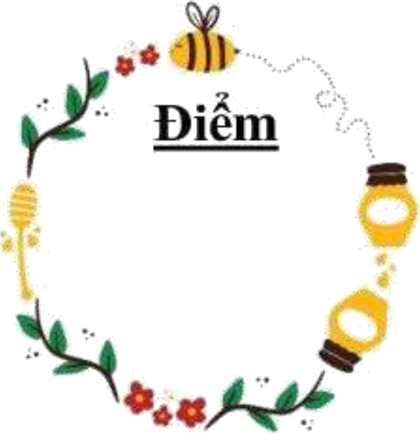 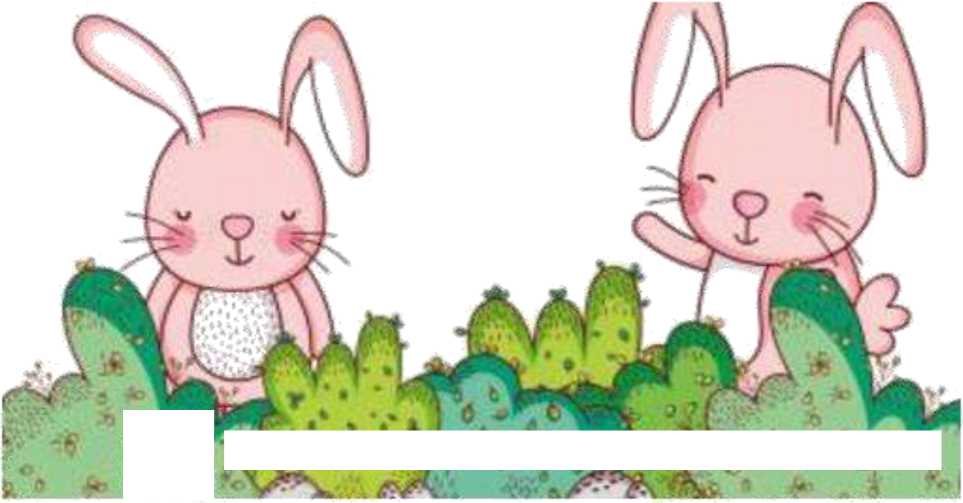 ! ĐÈ KIÊM TRA CHẤT LƯỢNG CUỐI HỌC KÌ 2	!; Môn: TIẾNG VIỆT LỚP 2 - ĐÈ 1 Thời gian làm bài: 35 phút ! ị TT , ,A	T '	'J Họ và tên:	Lớp:	PHẦN KIÊM TRA ĐỌC: (10 ĐIỂM):Đọc thành tiếng (4 điểm):Đọc hiểu ( 6 điểm):Món quà hạnh phúcTrong khu rừng kia có những chú thỏ con với cặp mắt hồng lóng lánh như hai viên ngọc, đôi tai dài và cái đuôi cộc quây quần bên Thó Mẹ. Thỏ Mẹ làm việc quần quật suốt ngày để nuôi đàn con. Thấy mẹ vất vả, chúng rất yêu thương và vâng lời mẹ.Những chú thỏ con bàn nhau làm một món quà tặng mẹ. Chúng sẽ cùng làm một chiếc khăn trải bàn trang tỉnh, được tô điểm bằng những bông hoa đủ màu sắc. Góc khăn là dòng chừ "Kinh chúc mẹ vui, khỏe” được thêu nắn nót bằng sợi chỉ vàng.Tết đến, nhưng chú thò con đem tặng mẹ món quà. Thò Mẹ rất bất ngờ và cảm động khi nhận được món quà do chính tay các con bé bỏng làm tặng. Nó cảm thấy mình thật hạnh phúc, Thở Mẹ thấy những mệt nhọc, vất vả như bay biến mất.Theo Chuyện của mùa hạBài 1. Dựa vào nội dung bài đọc, em hãy trả lòi các câu hỏi sau:Câu 1 (MD1): Từ ngữ diễn tả sự vất vả của Thỏ Mẹ: (0,5 điểm)yêu thương và vâng lờiquây quần bên Thỏ Mẹc. làm việc quần quật suốt ngày.Câu 2 (MĐ1): Đe tỏ lòng biết on và thuvng yêu mẹ, bầy thỏ con đã: (0,5 điểm)Hái tặng mẹ những bông hoa đẹpTự tay làm khăn trải bàn tặng mẹc. Đan tặng mẹ một chiếc khăn quàng.Câu 3 (MĐ2): Thỏ mẹ cảm thấy hạnh phúc vì: (0,5 điểm)Các con chăm ngoan, hiếu thàoĐược tặng món quà mà mình thíchc. Được nghỉ ngơi nhân dịp Tết đến.Câu 4: (MĐ3) Nếu em là Thó mẹ, em sẽ nói gì với những chú thỏ con của mình sau khi nhận được món quà? (0,5 điểm)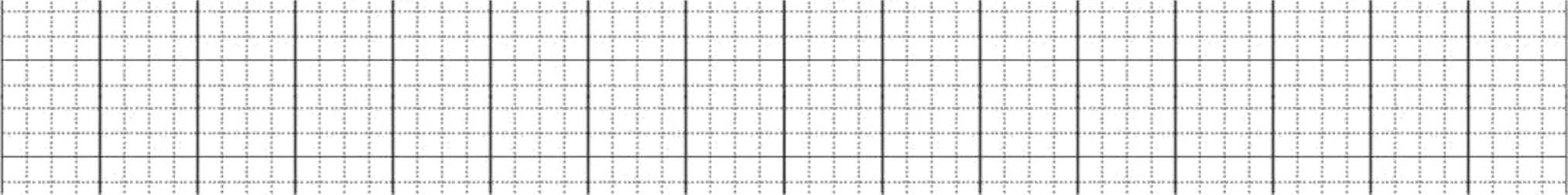 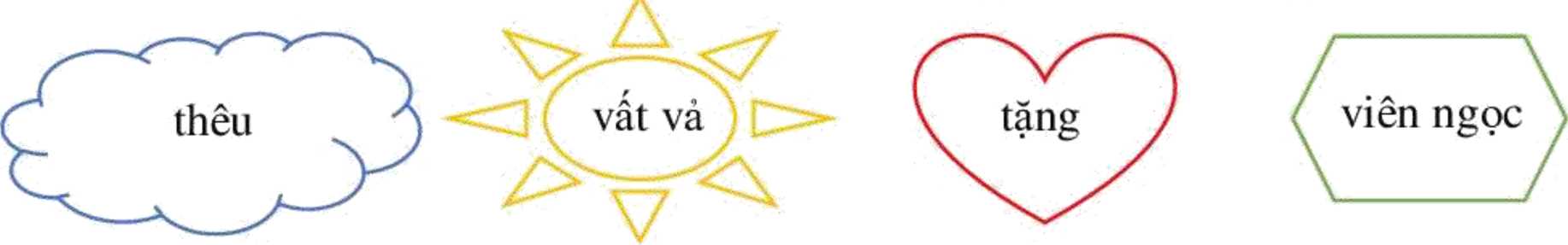 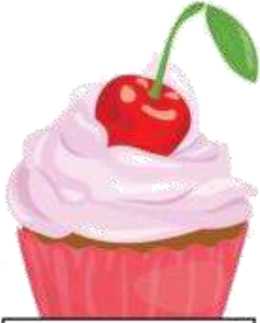 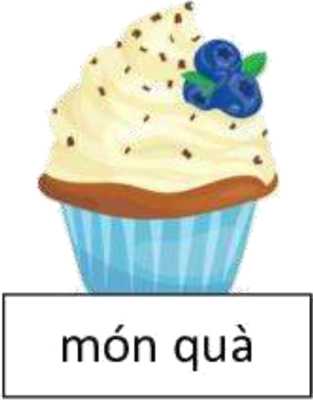 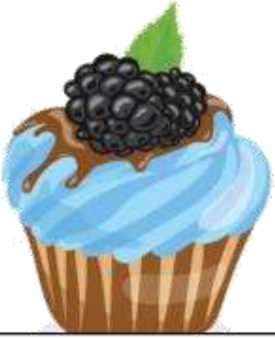 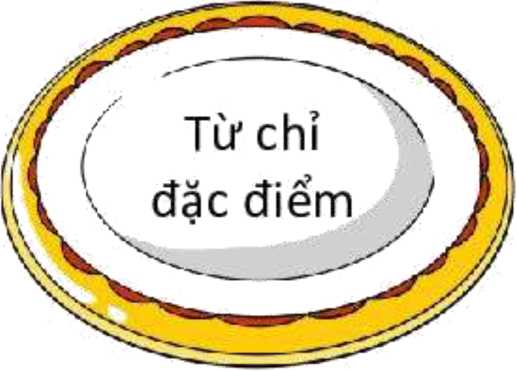 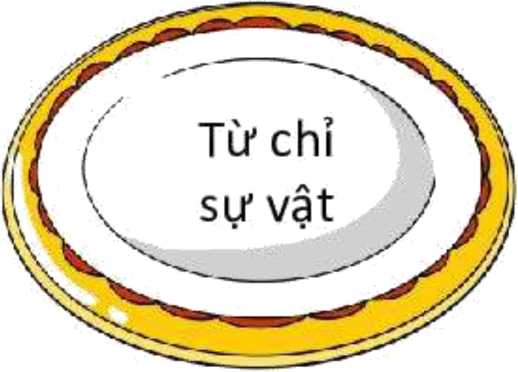 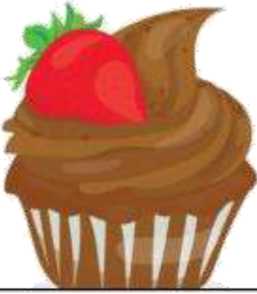 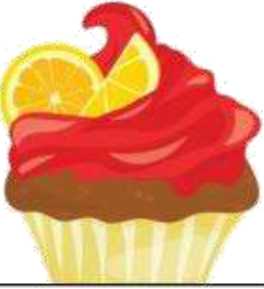 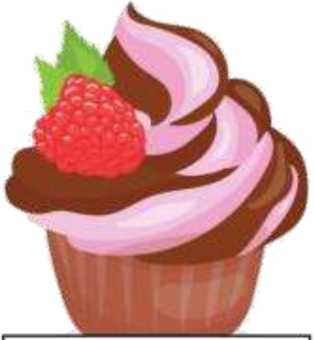 cùng ăn và cùng nhau vui chơi nhau như hình với bóng. Một hôm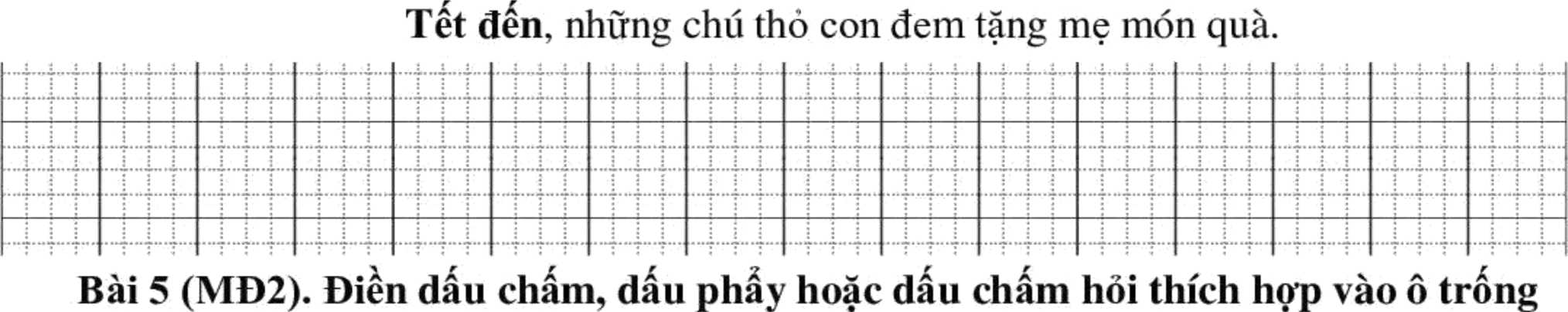 bạn có muốn cùng đi ngao du thiên hạ khôngBài 6. (MĐ1). Tìm từ có âm đầu s hoặc X theo gợi ý sau: (0,5 điểm)...-----	- —ì a. Con vật rât nhanh , sông trong rừng là	 ;b. Loài vật sông ờ biên , thân rât mêm là ỊBài 7(MĐ3). Giải câu đô: (1 điểm)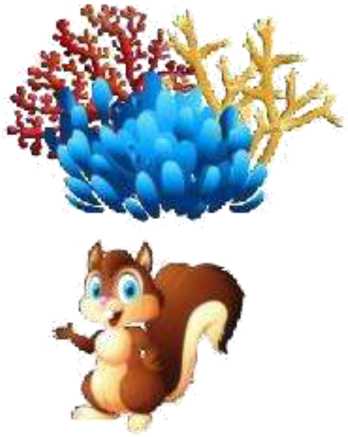 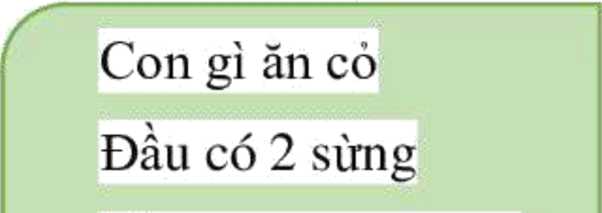 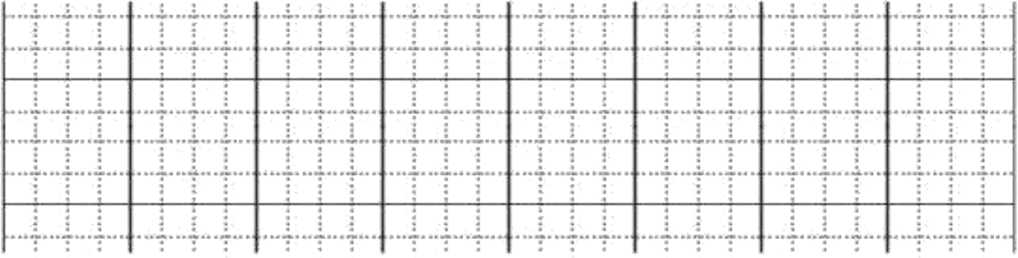 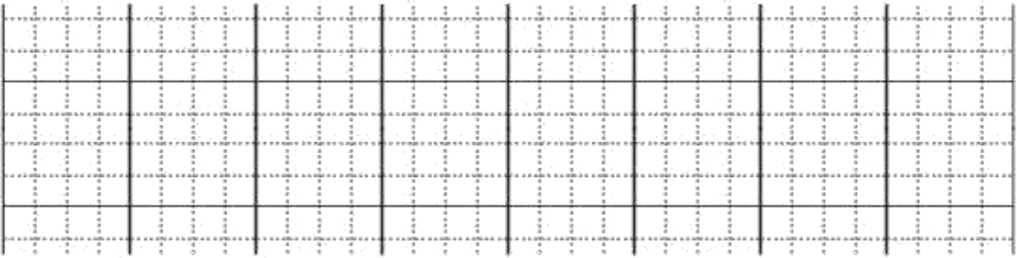 Phi nhanh như gió?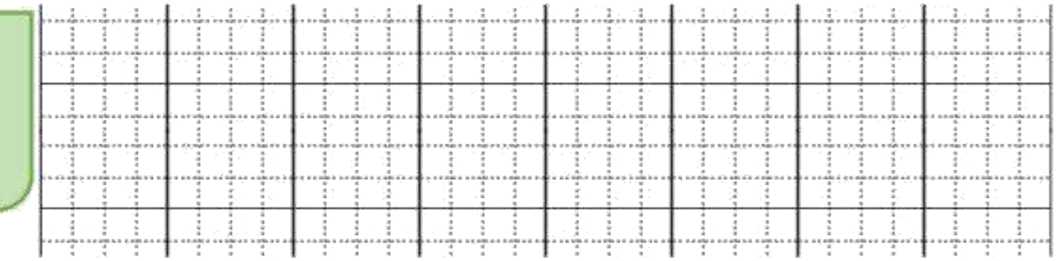 Thích năm sưởi năng, thích trèo cây cau?B. PHẦN KIỂM TRA VIẾT (10 điểm)Chính tả (4 điểm): Nghe viếtMón quà hạnh phúcTet đến, những chú thở con đem tặng mẹ món quà. Thỏ Mẹ rất bất ngờ và cảm động khi nhận được món quà do chính tay các con bẻ bòng làm tặng. Nó cảm thấy mình thật hạnh phúc, Thỏ Mẹ thấy những mệt nhọc, vất vả như bay biến mất.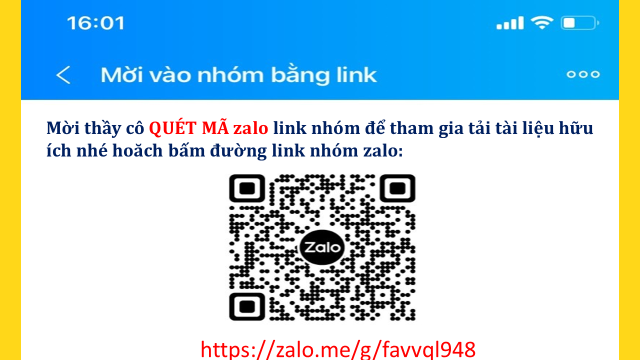 Gợi ý:5. Em cảm
thấy thế
nào sau khi
làm việc
đó?l.Đó là
công việc2. Em làm
việc đó lúc
nào? Ớ
đâu?3. Em làm
việc đó
như thế
nào?4. ích lợi
của việc
làm đó?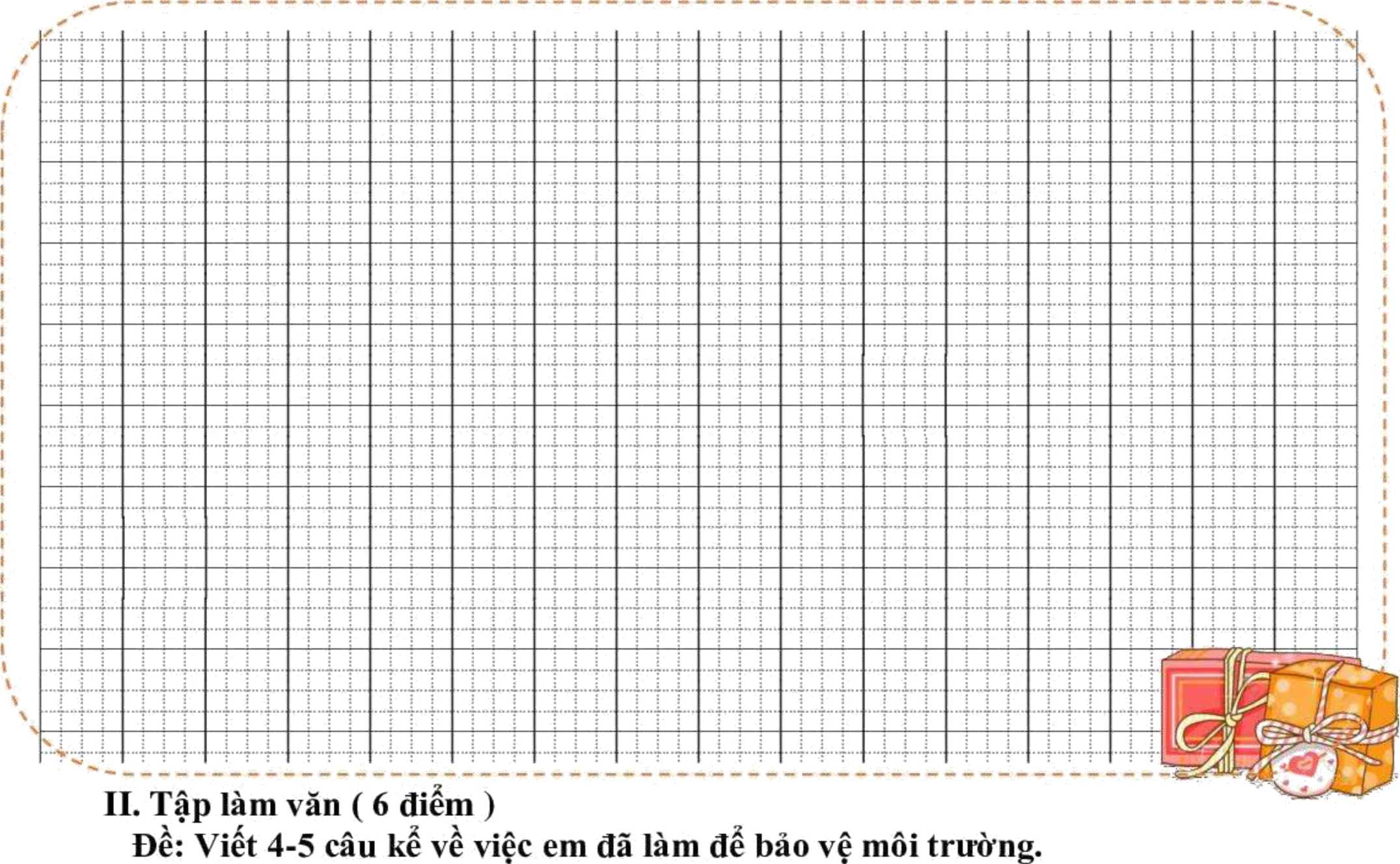 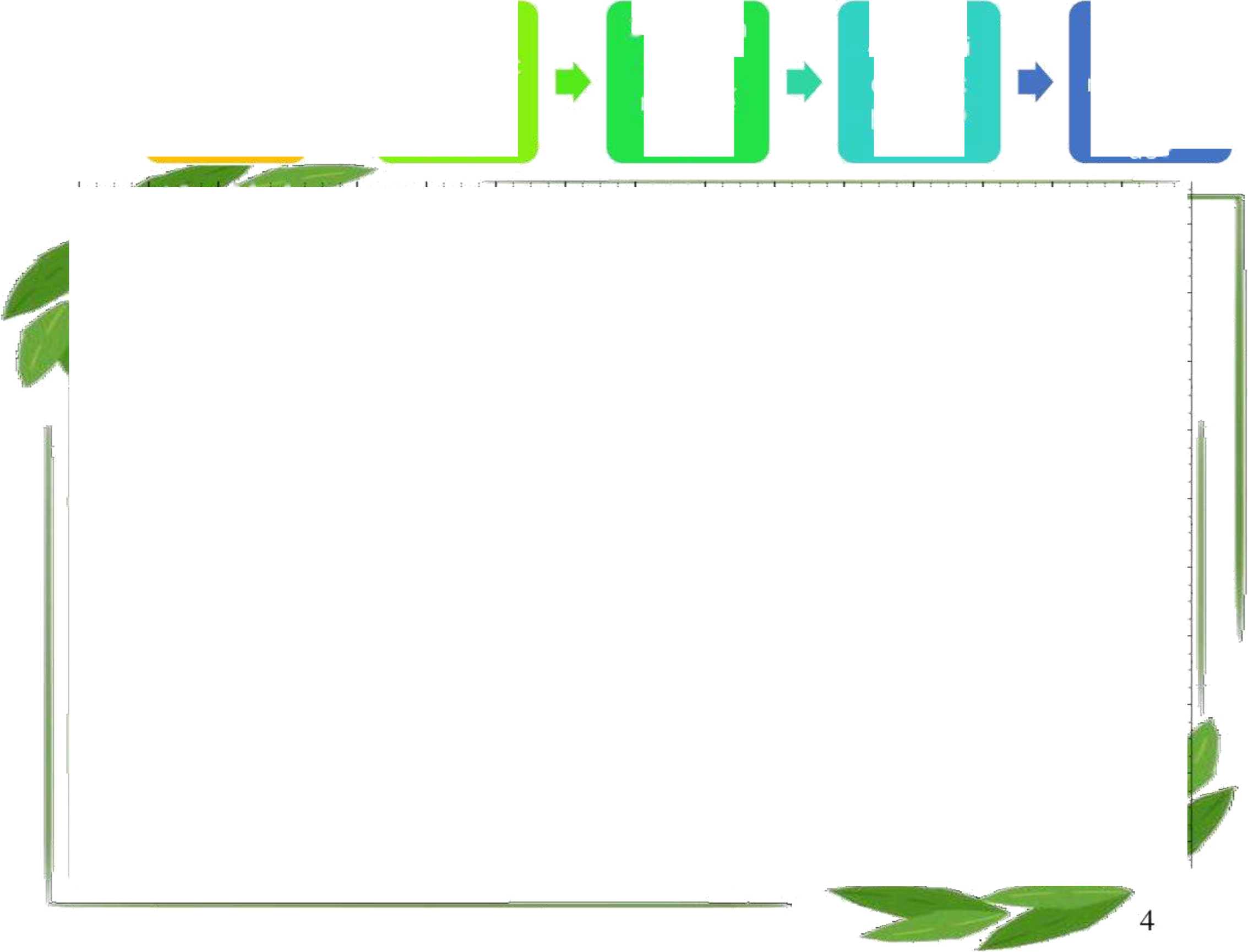 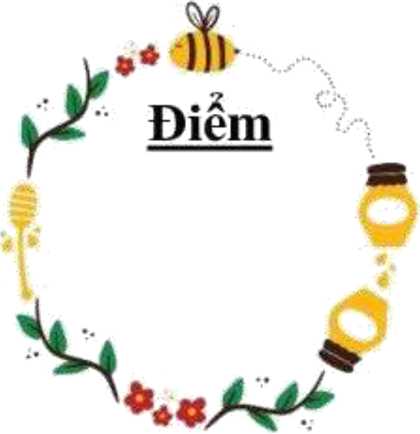 ! ĐÈ KIÊM TRA CHẤT LƯỢNG CUỐI HỌC KÌ 2	!; Môn: TIẾNG VIỆT LỚP 2 - ĐÈ 2 Thời gian làm bài: 35 phút ; ị TT , ,A	T '	'J Họ và tên:	Lớp:	PHẦN KIÊM TRA ĐỌC: (10 ĐIỂM):Đọc thành tiếng (4 điểm):Đọc hiểu ( 6 điểm):Nhà bác học và bà con nông dânHôm ấy, tiến sĩ nông học Lương Định Của cùng cán bộ xuống xem xét tình hình nông nghiệp ở tỉnh Hưng Yên.% iThấy bà con nông dân đang cấy lúa trên nhừng thửa ruộng ven đường, bác Của bảo dừng xe, lội xuông ruộng trò chuyện với mọi người. Bác khuyên bà con nên cây ngửa tay đe rễ mạ ăn nông, cây lúa dề phát triển. Lúc cấy cần chăng dây cho thẳng hàng để sau này dề dùng cào cải tiến làm cò sục bùn....Rôi bác cười vui và nói với mọi người:r	f	_ -	A- Nào, ai cây nhanh nhât xin mời cây thi với tôi xem kĩ thuật cũ và kĩ thuật mới đăngnào thắng, nghe!A, 1 • 1 r -*■ X	9 f 1 r	t r	1 »	A r • ft- X	í X -4 '' rThê là cuộc thi băt đâu. Chỉ ít phút sau, bác đã bõ xa cô gái cây giòi nhât vài mét. Lúa bác cấy vừa đều vừa tháng hàng. Thấy vậy, ai nẩy đều trầm trồ, thán phục nhà bác học nói và làm đều giói.(Theo Nguyên Hoài Giang)Bài 1. Dựa vào nội dung bài đọc, em hãy trả lời các câu hỏi sau:Câu l.(MĐl) Bác Của khuyên bà con nông dân nên cấy lúa thế nào? (0,5 điểm)Cấy ngửa tay để rề mạ ăn nông, lúa dề phát triểnCấy ngửa tay để rễ mạ ăn sâu, lúa dễ phát triểnc. Cấy ííp tay để rề mạ ăn nông, lúa mau phát triển.Câu 2. (MĐ1) Bác Của khuyên bà con khi cấy cần chăng dây để làm gì? (0,5 điểm)Đe cấy cho thẳng hàng, sau này dễ lội ruộng đi lại làm cỏ sục bùnĐe cấy cho thẳng hàng, sau này dễ dùng cào cải tiến làm cỏ sục bùnc. Đe cấy cho thẳng hàng, sau này dề dùng máy gặt lúa ngay tại ruộng.Câu 3. (MĐ1) Kết quả thi cấy giũa bác Của và cô gái cấy giỏi nhất ra sao?Hãy nối ý ở bên trái với ý ở bên phải cho thích hợp (0,5 điểm)bị bỏ xa vài mét.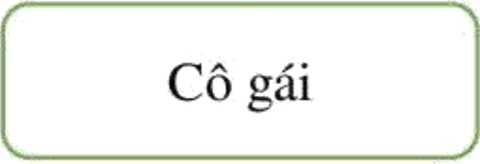 cấy đều, thẳng hàng.Câu 4. (MĐ2) Bà con nông dân trầm trồ, thán phục bác Của về điều gì? (0,5 điểm)Nhà bác học nói về cấy lúa rất giỏiNhà bác học cấy lúa nhanh và giỏic. Nhà bác học nói và làm đều giỏi.Câu 5: (MĐ2) Hãy viết một câu văn khen ngọi nhà bác học trong câu chuyện. (0,5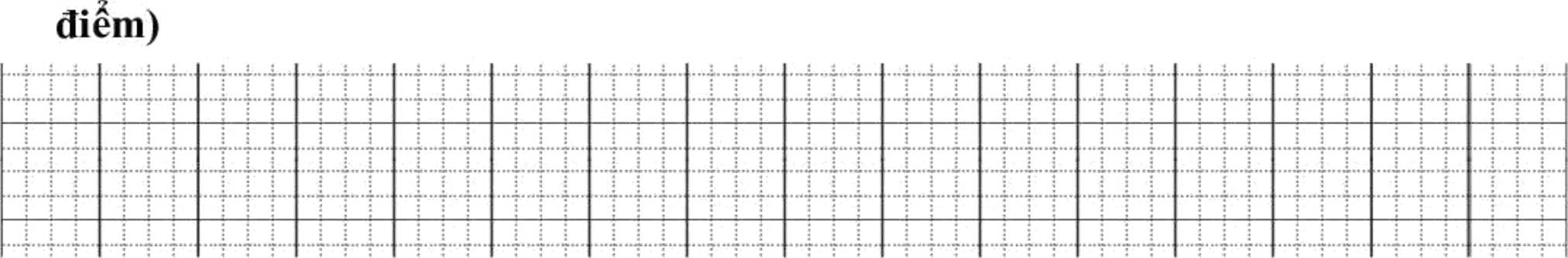 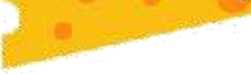 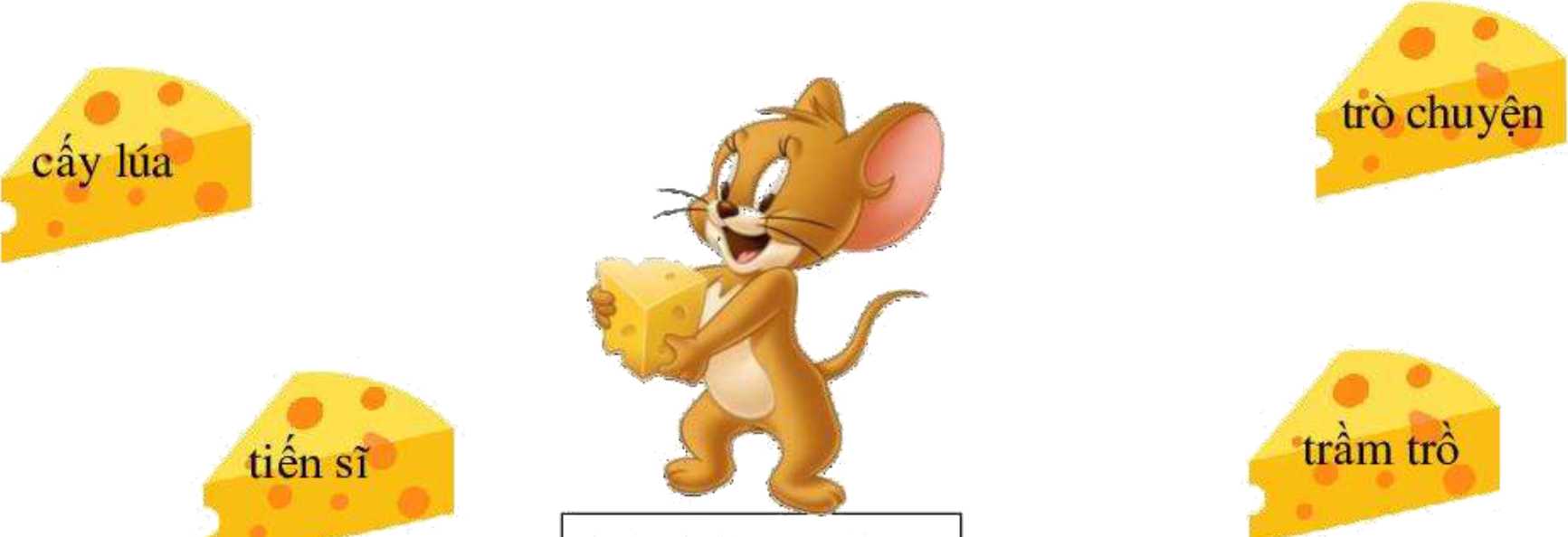 Bài 2 (MĐ1). Giúp chuột Jerry tìm những miếng phô mai ưa thích bằng cách nối. (0,5 điểm)• •xem xétBài 3 (MĐ2). Đặt câu hỏi cho bộ phận câu được in đậm: (0,5 điểm)a. Hôm ấy, tiến sĩ nông học Luo ng Định Của cùng cán bộ xuống xem xét tình hình nông nghiệp ớ tỉnh Hưng Yên.b. Lúa bác cấy vừa đều vừa thẳng hàng.bằng cách viết tiếp để được câu theo mẫu Ai là gì? (1 điếm)Tm iri.-ne.ir r	n o. r w n terrt li III r i irrr.tr irritnTini T. rr.1 NMrimnQi! a. Con đường này là	 ịịỊ b. Ngôi nhà này làíI%c. Hoa hông là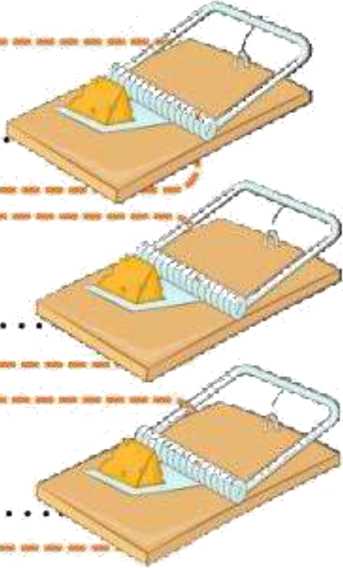 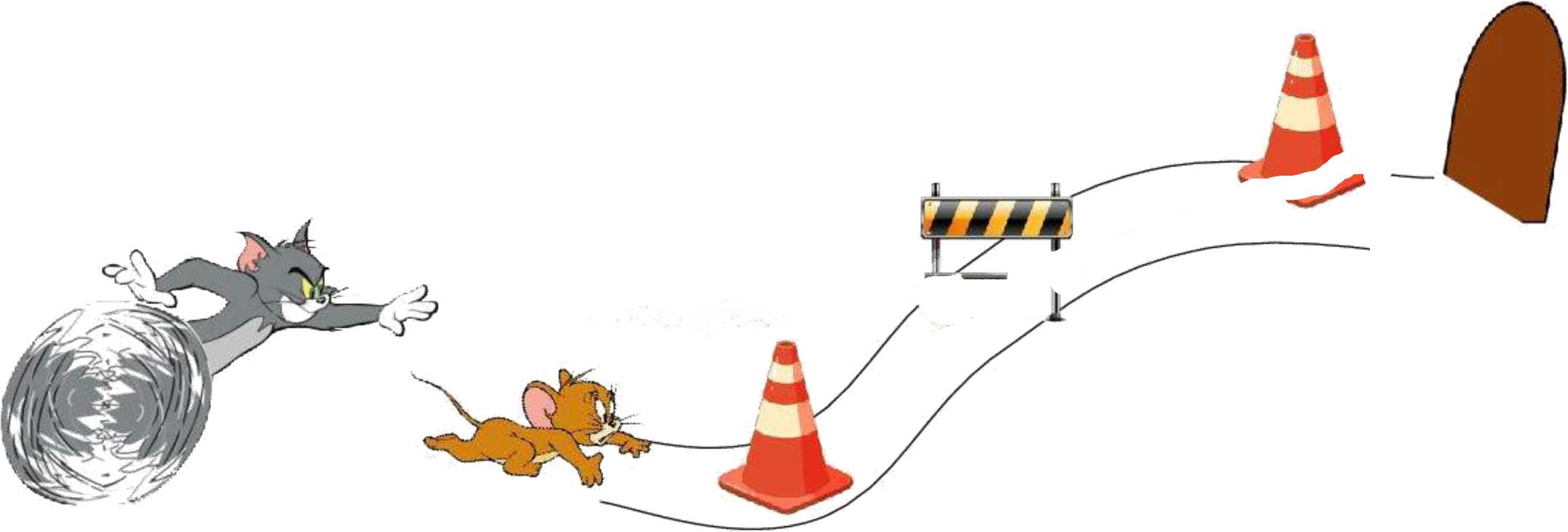 Chị Gió đi đâu mà vội thêTôi đang đi rủ các bạn Mây ở khăp nơi vê làm mưakhôngLàm mưa đê làm gì hả chị Làm mưa cho cây cối tốt tươiB. PHẦN KIỀM TRA VIẾT (10 điểm):I. Chính tả (4 điểm): Nghe viết: Nhà bác học và bà con nông dânThế là cuộc thi bắt đầu. Chỉ ít phút sau, bác đã bỏ xa cô gái cấy giòi nhất vài mét. Lúa bác cấy vừa đều vừa thẳng hàng. Thấy vậy, ai nấy đều trầm trồ, thán phục nhà bác học nói và làm đều giói.Gợi ý: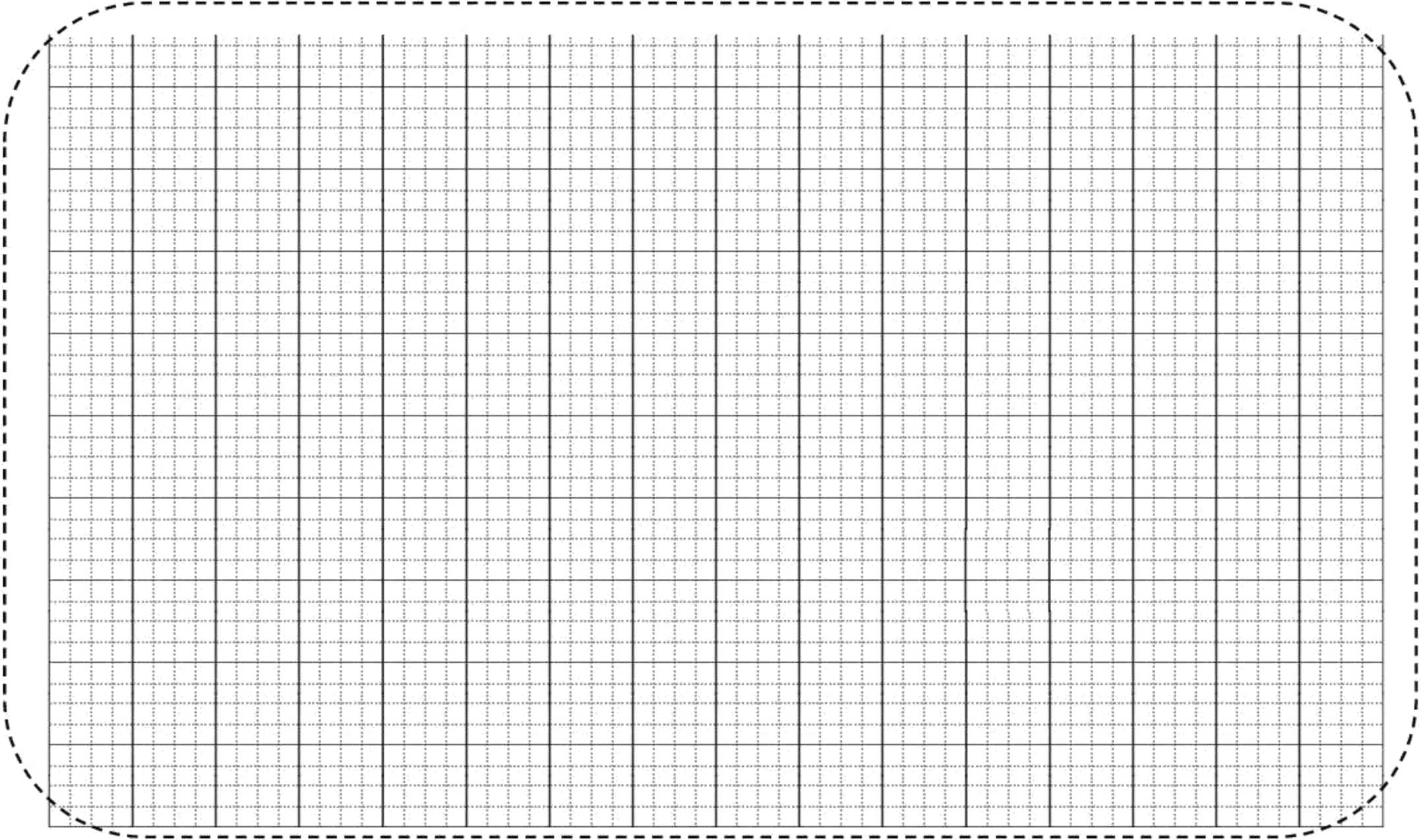 Kết quả công 3. Em có suy nghĩ gì sau khi
việc ra sao?	làm xong công việc đó?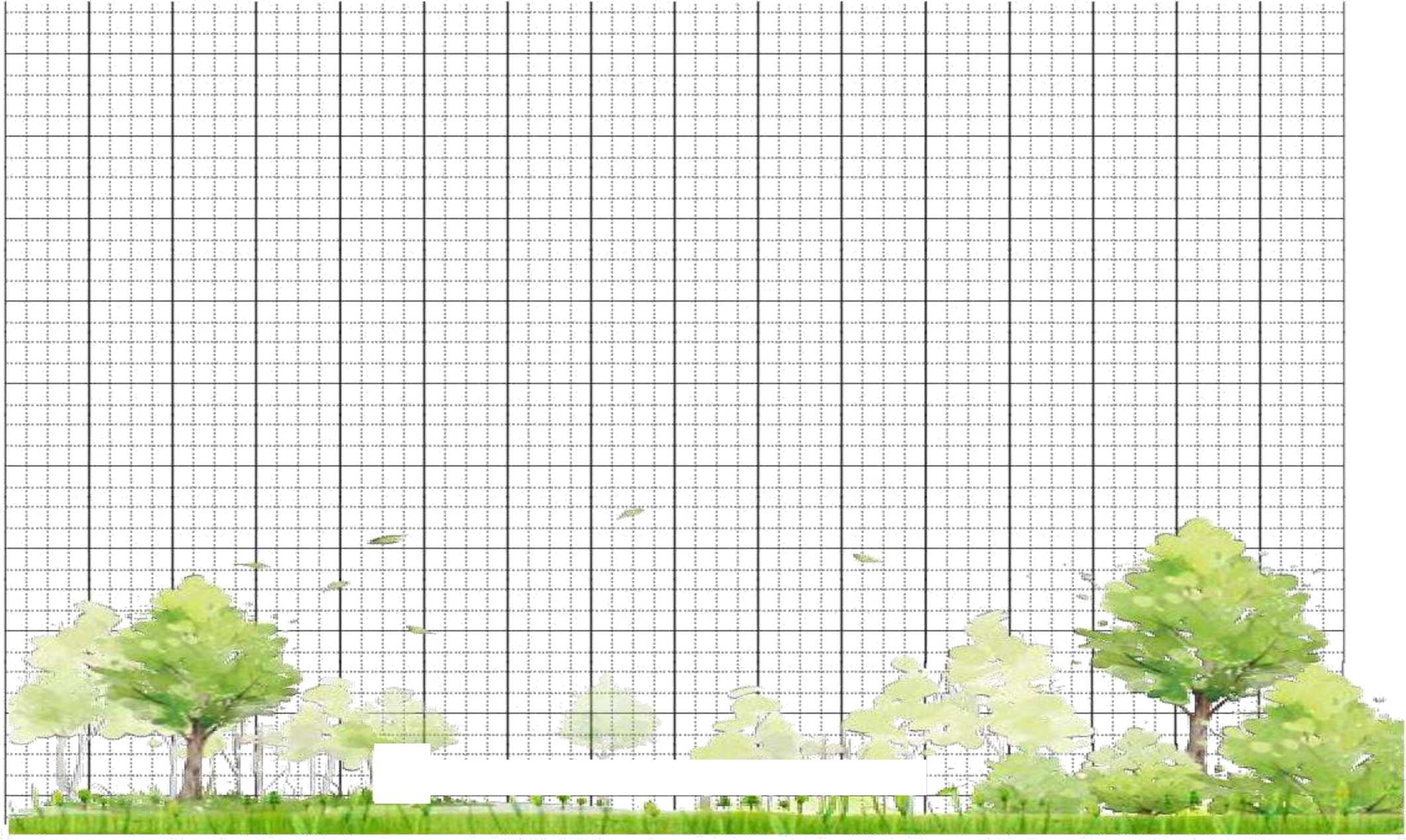 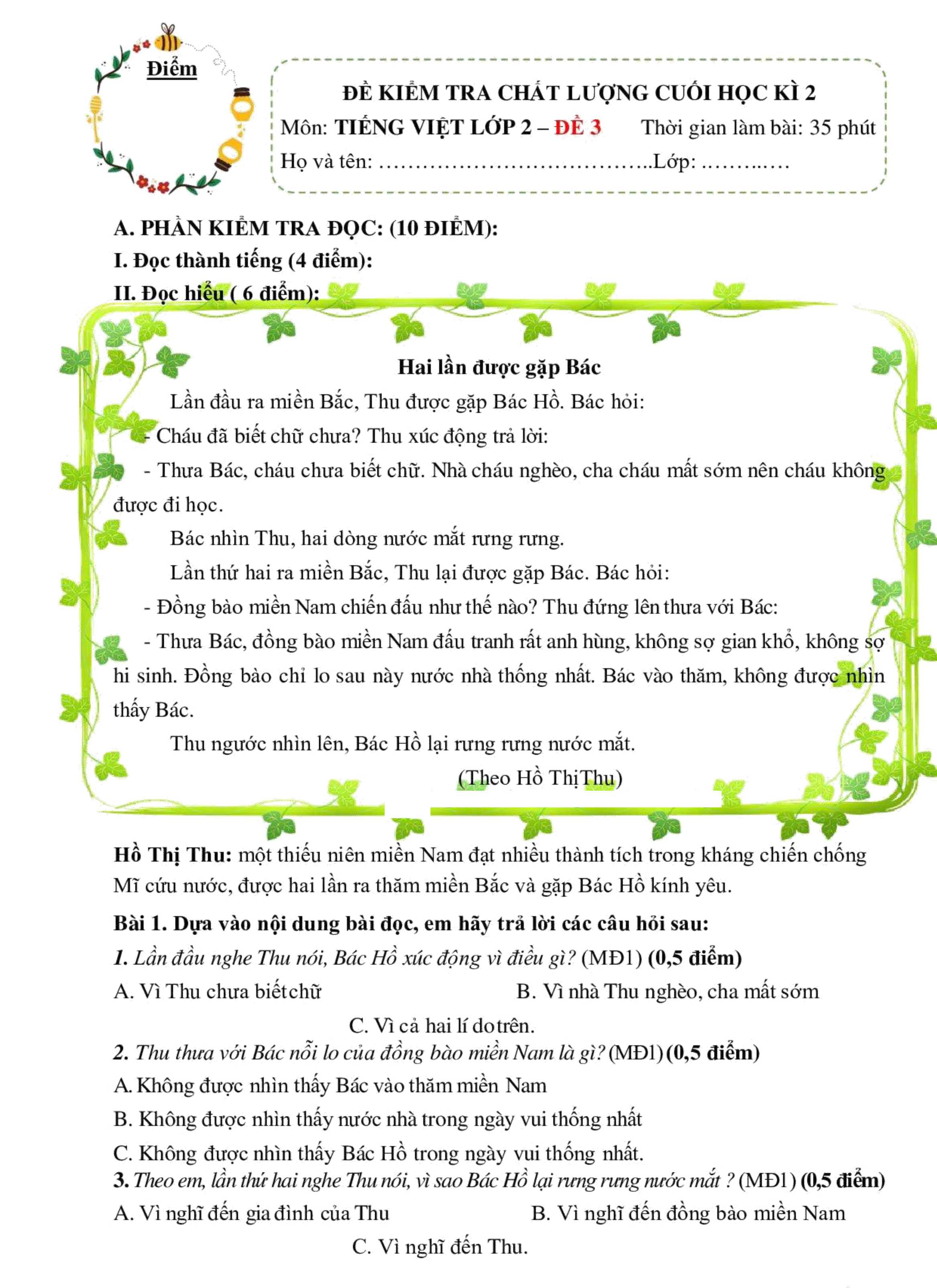 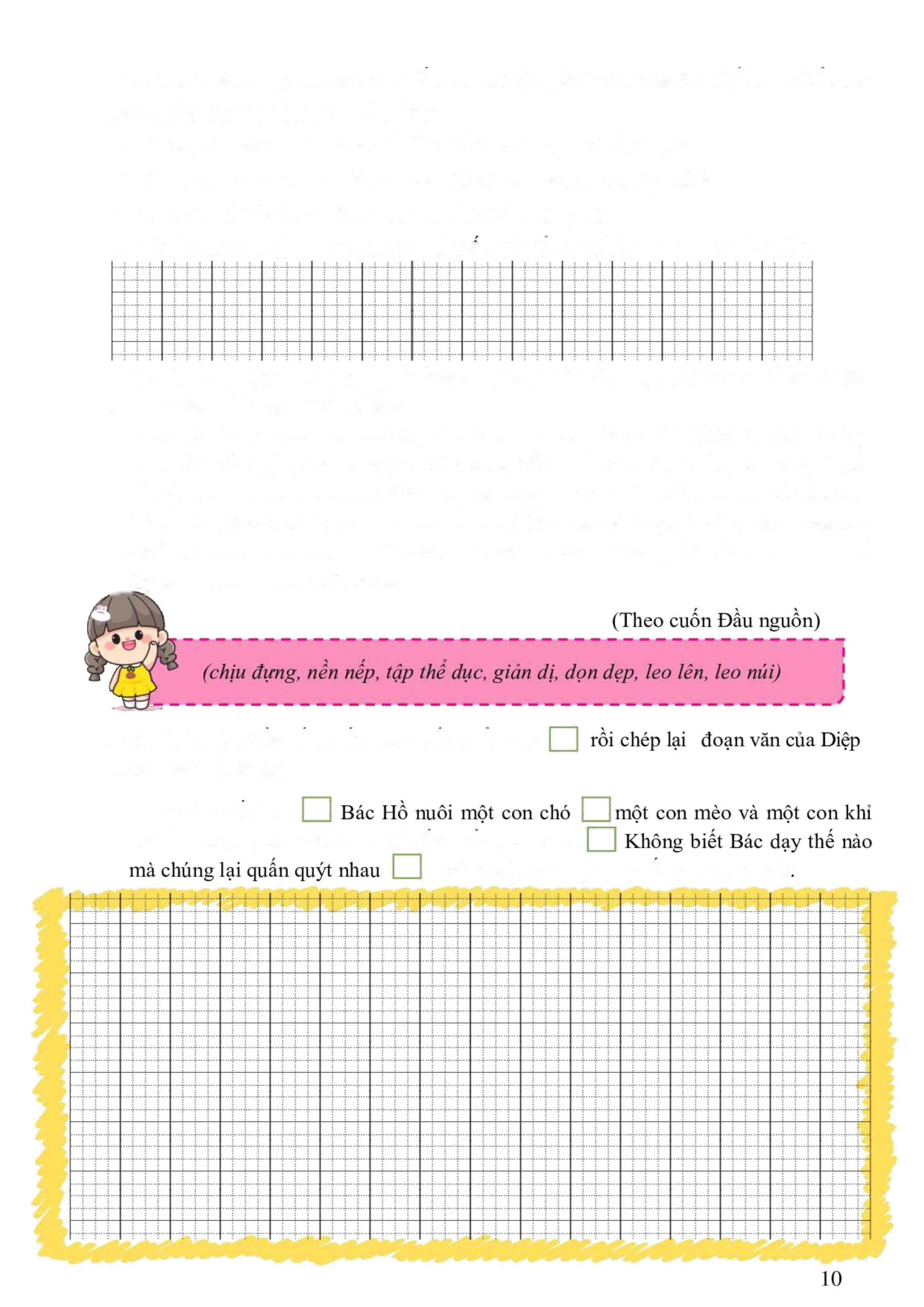 Bài 4. (MĐ2). Điên vào chô trông các từ ngữ phù hợp: (1 điêm)ỵ	9a. Từ chỉ vật, đô vật mờ đâu băng r: M: rô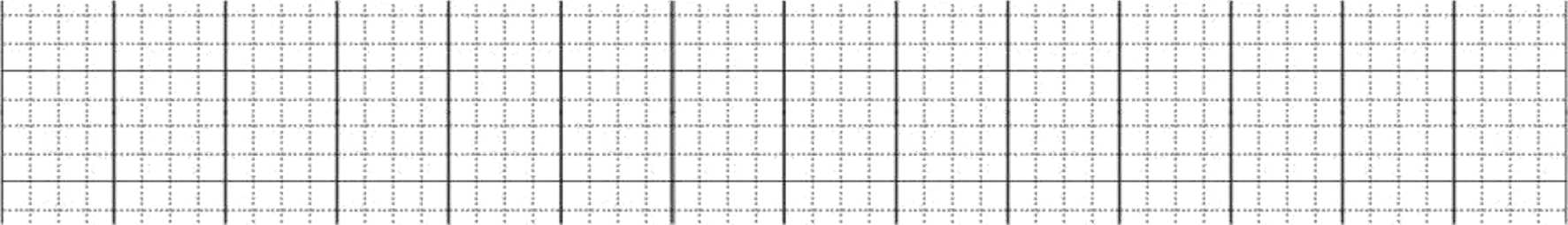 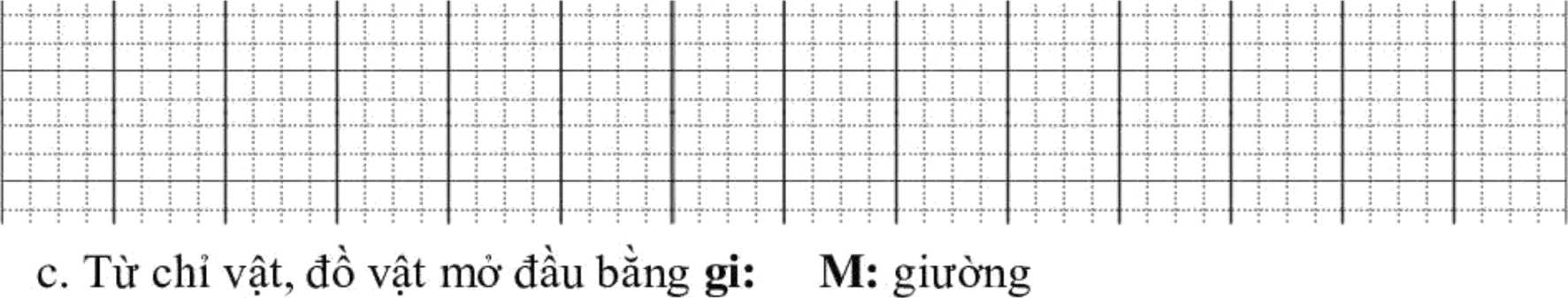 (MĐ2) Trố choĩ: Đi siêu thị (0,5Mẹ Mimi nói ăn trái cây rất tốt cho sức khỏe. Hãy giúp Mimi chọn được các loại quả bố sung vitamin để tăng đề kháng mùa dịch này bằng cách tìm từ chứa âm ch hoặc tr và điền vào chỗ chấm thích hợp.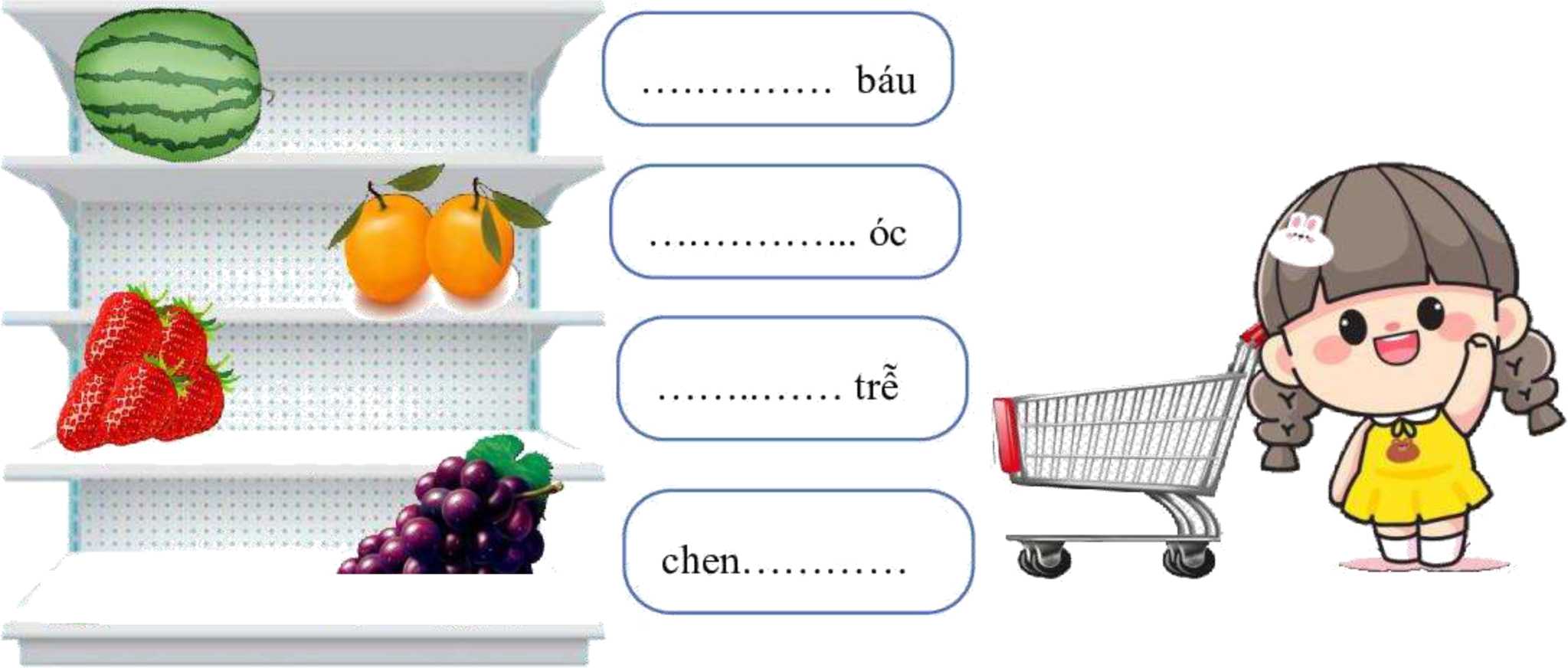 PHẨN KIỂM TRA VIÉT (10 điểm):I. Chính tả (4 điểm): Nghe viếtHai lần được gặp BácLân đầu ra miền Bắc, Thu được gặp Bác Hồ. Bác hói:Cháu đã biết chữ chưa? Thu xúc động trâ lời:Thưa Bác, cháu chưa biết chữ. Nhà cháu nghèo, cha cháu mất sớm nên cháu không được đi học.Bác nhìn Thu, hai dòng nước mắt rưng rưng.II. Tập làm văn ( 6 điểm )Mọi người trong nhà đều rất yêu em. Em hãy viết một đoạn văn (5-6 câu) kể về người thân (ông, bà, bố, mẹ, anh, chị, em,...) trong gia đình của em.Gợi ý:	,	,Giới thiệu về người thân yêu mà em định kê (Có thê là người thân trong gia đình như ông, bà, bô, mẹ, anh, chị)Miêu tã ngoại hình:4- Dáng người, dáng đì	+ Mắt, miệng, mũi, trán,...+ Trang phục thường mặc	+ Giọng nói, nụ cười+ Nước da, mái tóc, khuôn mặtMiêu tã tính cách, hoạt động thường ngày+ Những đặc diêm tính cách nôi bật của người thân (ví dụ: ông của con là người rat diêm đạm)+ Những sự việc, hành động hàng ngày của người thânKê một sô kỉ niệm đẹp của em và người thân- Nêu cảm nghĩ và tỉnh cảm của em đôi với người thân mà em yêu quý.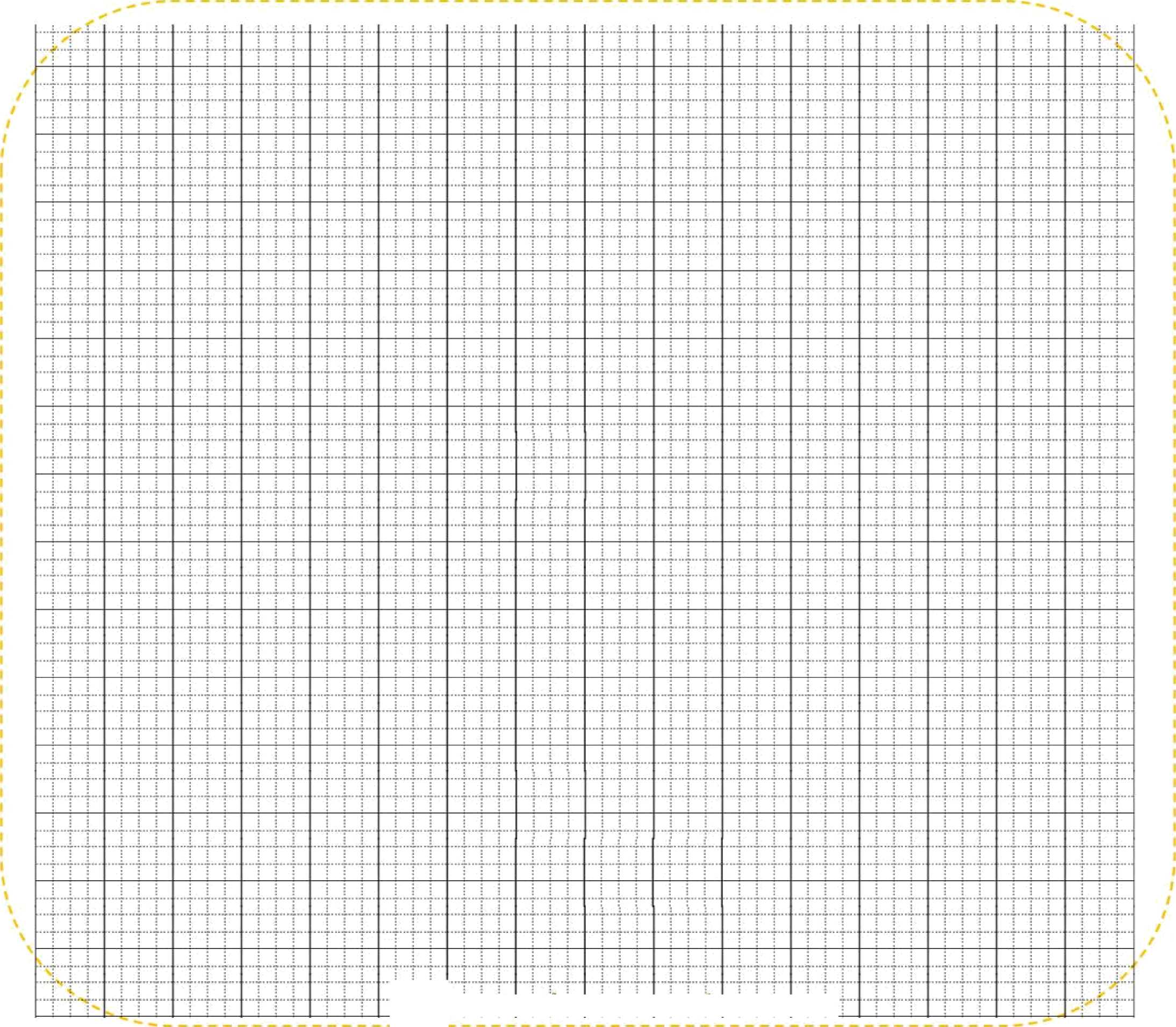 ! ĐÈ KIỀM TRA CHẤT LƯỢNG CUỐI HỌC KÌ 2	!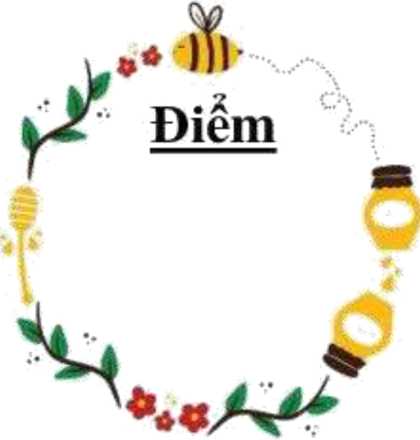 ; Môn: TIẾNG VIỆT LỚP 2 - ĐÈ 4 Thời gian làm bài: 35 phút ;1 TT X A	T r	1Ị Họ và tên:	Lớp:	 J/PHẦN KIỂM TRA ĐỌC: (10 ĐIỂM);I. Đọc thành tiếng (5 điểm):II. Đọc hiểu ( 5 điểm):	4-	» **» * 4*4 > •	M	* A* 4 444.	.*44 4	• ÁM » *** ♦' •*< * *•* * w» • w 4	4 -•	*. -M 4	• *4 V	w « MW 4 444 4 law 4 ■	4 W*- «• W4 « >•*» • 444 ầ' 44 4	. 4 '44* > «■»'" • 44« aX	Mèo Vàng	X■/*	.	■	i	■Mồi lần Thùy đi học về, Mèo Vàng đều sán đến quấn quýt bên chân em. Nó rốirít gọi "meo...meo...” cho tới lúc Thùy cất xong cặp sách, bế Mèo Vàng lên mớiJỊ	-thôi. Lúc ấy sao mà Mèo Vàng đáng yêu thế ! Mèo lim dim mắt, rên "grừ..grừ...”khe khẽ trong cô ra chiêu nũng nịu. Thùy vừa vuôt nhẹ bàn tay vào đâu Mèo Vàngí , , Ẵ ,	,	,	, „	. A •	...ị vừa kê cho nó nghe nhừng chuyện xảy ra ở lóp:	!I	-I.Mèo Vàng có biết không? Chị học thuộc bài, cô cho chị điểm 10 đấy.I	w	...	.	JCái Mai hôm nay nói chuyện trong lóp, bị cô phạt. Mèo có thương Mai không?"Meo..meo...grừ...grừ.Mồi khi nghe hết một chuyện, Mèo Vàng ; kêu lên nho nhỏ như thể nói vói Thùy: "Thế ư? Thế ư?"'•	(Hải Hồ)'	♦	** *	* M4 1 S- wa* k -	• M«> 4 4MT 4 44B a 444 4 444	44fr- '4 • 4*4- 4 MM 4 » < - Mb > .4Mt 4 Mil a 444 4 *4 •» 444 4 444 ♦ 4M< 4	4 *4 ‘4 4«4 « 4» • <4M >	»' -M* c M4> 4 «<44Bài 1. Dựa vào nội dung bài đọc, em hãy trả lời các câu hỏi sau:1. Moi lần Thừy đi học về, Mèo Vàng đều làm gì? (MĐ1) (0,5 điểm)A. Quấn quýt bên chân Thùy, rối rít gọi "meo.. .meo..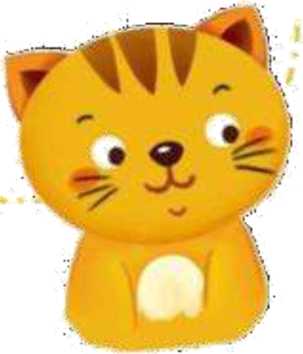 Quấn quýt bên chân Thùy, rối rít đòi Thùy bế vào lòngQuấn quýt bên chân Thùy, đòi Thùy cất xong cặp sách.Thùy kê cho Mèo Vàng nghe nhưng chuyện xảy ra ở đáu? (MĐ1) (0,5 điểm)A. Trên đường đi B. Ở sân trường	C. Ở lớp học.Thùy kê cho Mèo Vàng nghe vê điêu gì? Hãy tích vào những ô trông trước cáutrả lời đủng. (MĐ1) (0,5 điểm)Chuyện các bạn nói trong lópChuyện cô giáo ở lớpChuyện Thủy được điểm 10 và chuyện buồn của bạn Mai.Dòng nào dưới đây nêu đủng ỷ chinh của bài văn ? (MĐ3) (0,5 điểm)Thùy thích vuổt ve Mèo Vàng sau mồi buổi đi học về nhàThùy yêu quý Mèo Vàng, coi nó như người thân trong nhàc. Thùy thích kế nhừng chuyện xây ra ở lớp cho Mèo Vàng nghe.Hãy đặt cảu theo mẫu Ai thế nào? đê nói về chủ Mèo Vàng trong cáu chuyện. (MĐ3) (0,5 điểm)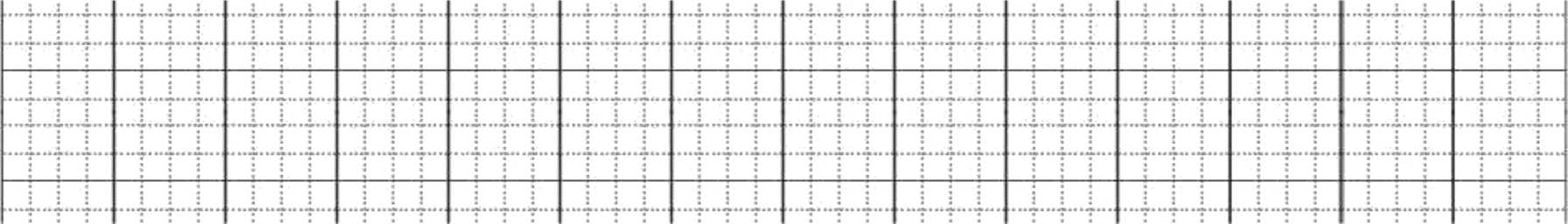 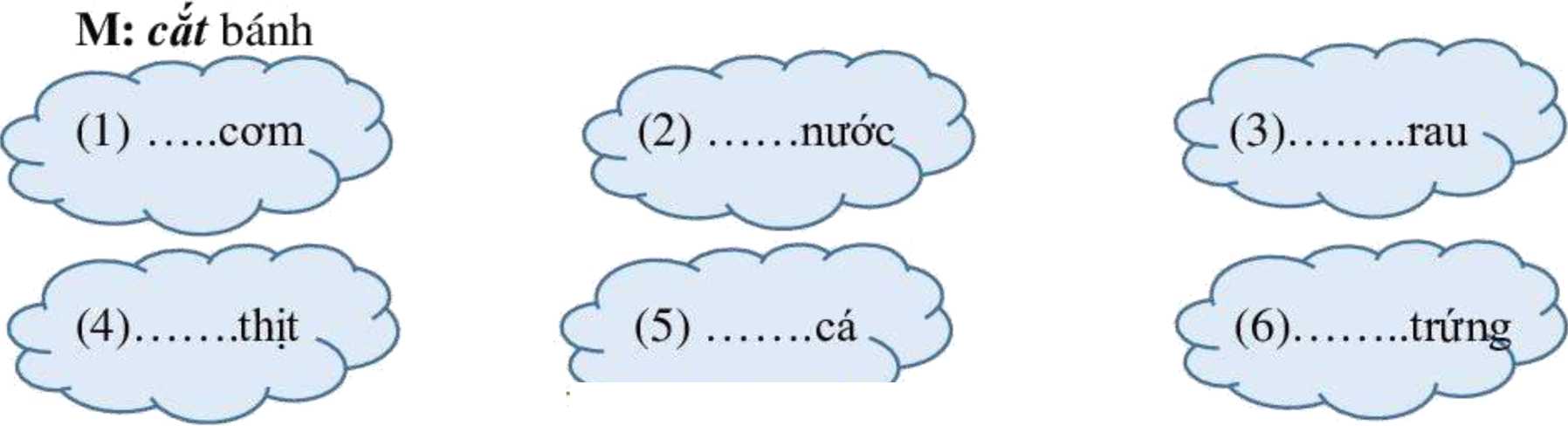 -	_	/	9	9Bài 3. (MĐ1) Nôi từ ngừ ở cột A với từ ngừ ờ cột B đê tạo câu nêu đặc điêm phùhợp: (0,5 điềm)Bài 4. (MĐ2) Dùng dấu chấm ngắt đoạn văn sau thành 5 câu rồi chép lại đoạn văn xuống phía dưới sau khi đã điền dấu. (0,5 điểm)Đầu năm học mới, Huệ nhận được quà của bố đó là một chiếc cặp rất xinh cặp có quai đeo hôm khai giảng, ai cùng phải nhìn Huệ với chiếc cặp mới Huệ thầm hứa học chăm, học giỏi cho bố vui lòng.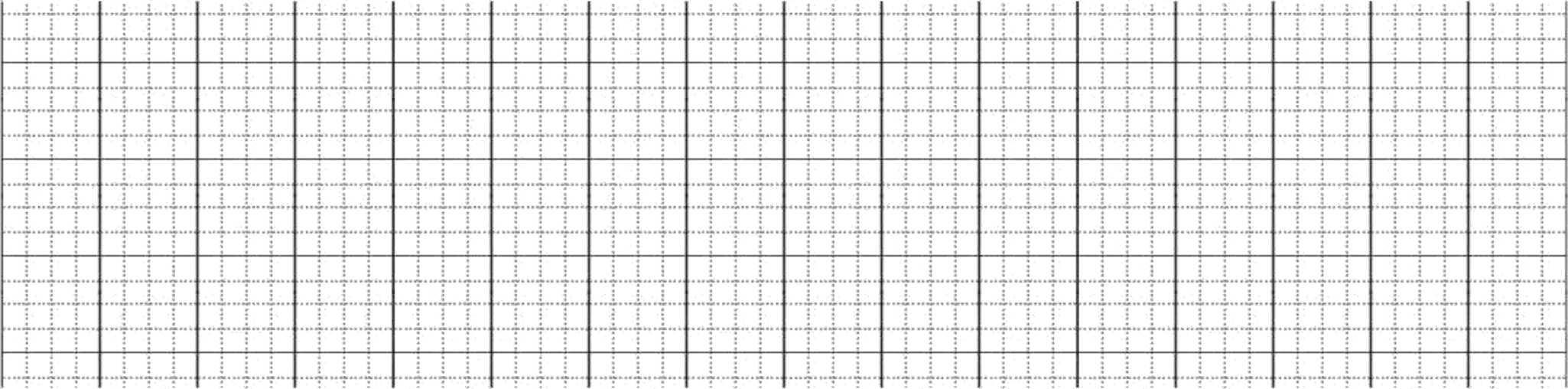 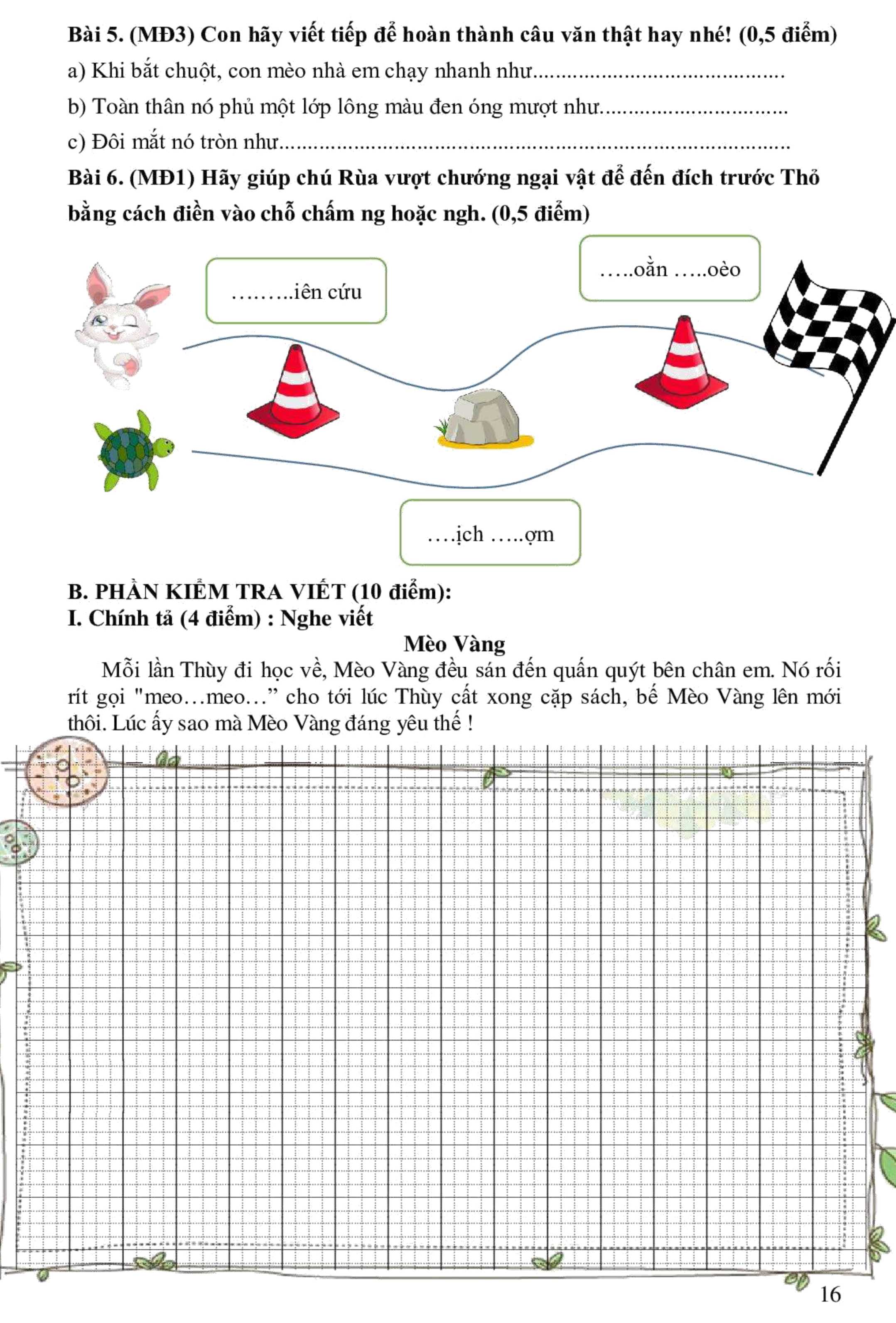 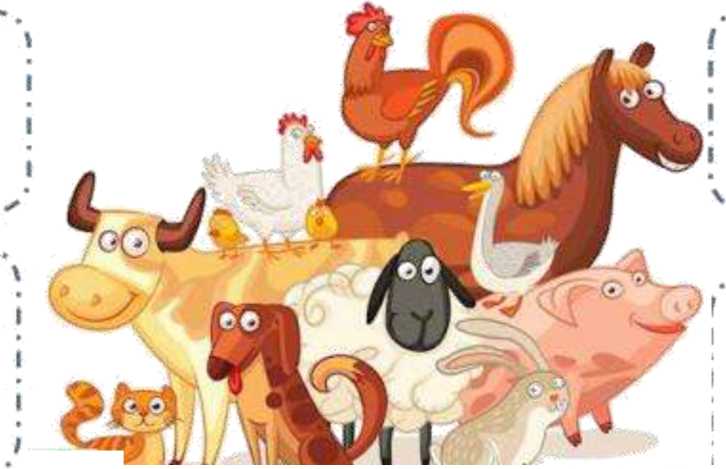 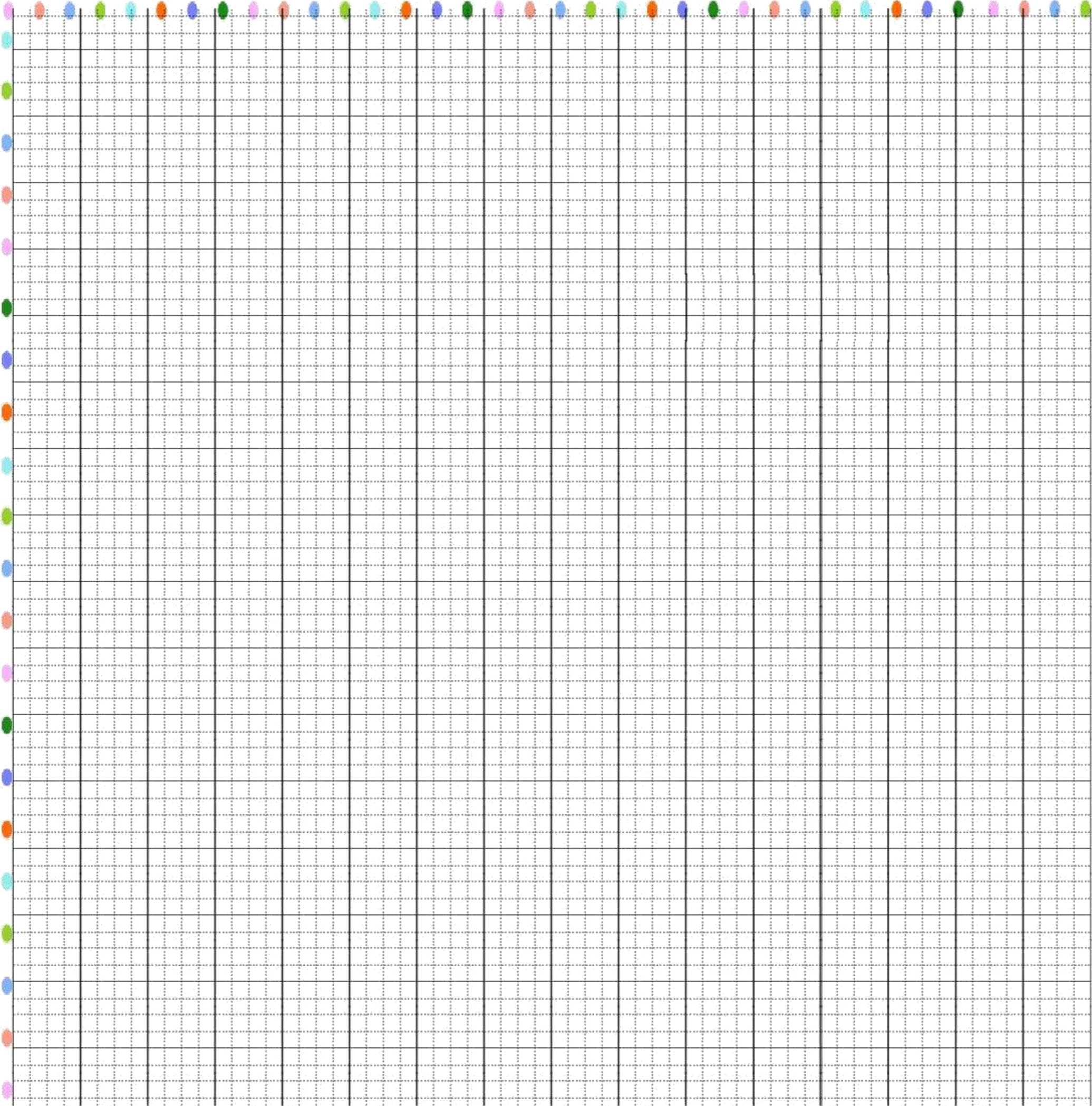 II. Tập làm văn ( 6 điểm )Đề bài: Viết 3-5 câu về vật nuôi mà em yêu thích. Gợi ý:IIII! ĐÈ KIỀM TRA CHẤT LƯỢNG CUỐI HỌC KÌ 2	!; Môn: TIẾNG VIỆT LỚP 2 - ĐÈ 5 Thời gian làm bài: 35 phút ;1 TT X A	T r	1Ị Họ và tên:	Lớp:	 J/PHẦN KIỂM TRA ĐỌC: (10 ĐIỂM);Đọc thành tiếng (5 điểm):Đọc hiểu ( 5 điểm):Con đường của béĐường của chú phi công Lần trong mây cao tít Khắp những vùng trời xanhCòn con đường của bốĐi trên giàn giáo caoNhững khung sắt nối nhauí Những vì sao chi chít.Dựng lên bao nhà mới.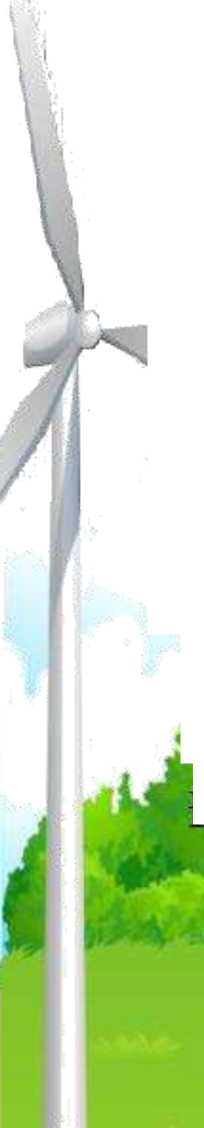 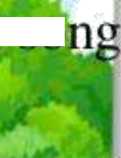 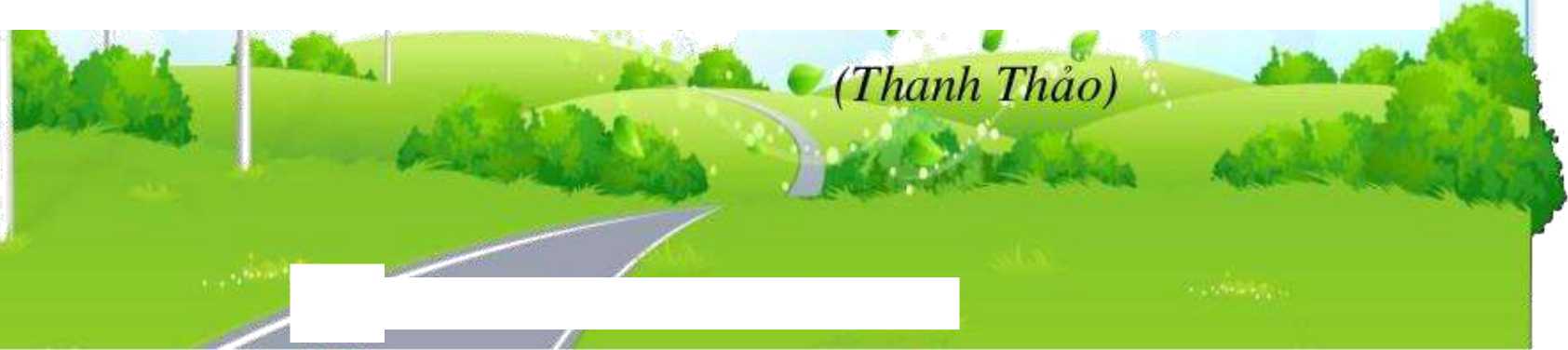 Và con đường của mẹLà ờ trên cánh đồngCỏ ruộng dâu xanh tốt Thảm lúa vàng ngát hương.Bà bảo đường của bé~	. J " ■Chỉ đi đên trường thôiBé tìm mồi sớm maiBài 1. Dựa vào nội dung bài đọc, em hãy trả lời các câu hồi sau:1. Hình ảnh những con đường của mỗi người trong 5 khổ thơ đầu rất khác nhau, điều đỏ cho em biết điều gì? (MĐ1) (0,5 diễm)Quê hương, đất nước nơi nào cũng đẹpMồi người có nhừng công việc, nghề nghiệp khác nhauc. Chúng ta có thề di chuyển bằng nhiều phương tiện khác nhau.2. Hãy nối hình ảnh ở cột A với các ý thích hợp ở cột B theo nội dung bài đọc. (MĐÍ) (0,5 điềm)	'	'	’	'B. Trang sách của bé có hình vẽ con đườngc. Mồi sớm mai bé sẽ tìm thấy một con đường.4. Bài thơ muon nhắn nhủ với em điều gì? (MĐ2) (0,5 điểm)Em có thể chọn rất nhiều công việc khác nhau trong cuộc sốngEm cần trân trọng công việc của những người khácc. Mỗi người đều có công việc riêng và cần làm tốt việc của mình.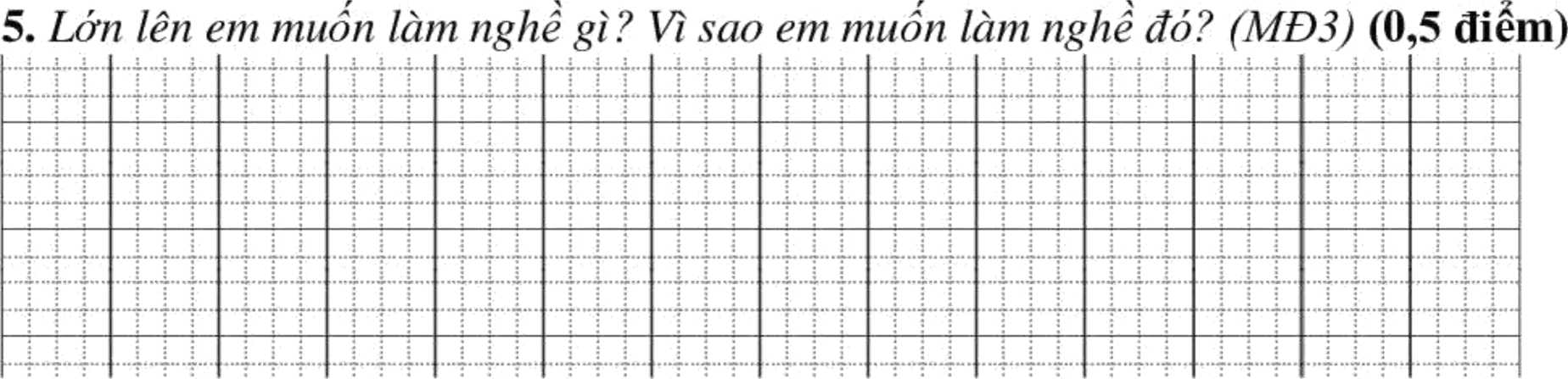 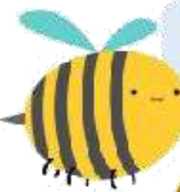 ,11 Từ chỉ đặc điểmBài 3. (MĐ2) Chọn dấu chấm hoặc dấu chấm hỏi để điền vào ô trống (0,5 điểm)Ông ngoại đang đi chân đất, ngó nghiêng tìm thứ gì đó trong vườn LJ Thấyvậy Lan ngạc nhiên:- Ông ơi, sao ông đi chân đất thế ạCon chó vừa mới tha mât dép của ông l—l Ong tìm mài mà không thâyVô lí! Thê sao lúc nãy cháu thây nó vân đi chân đât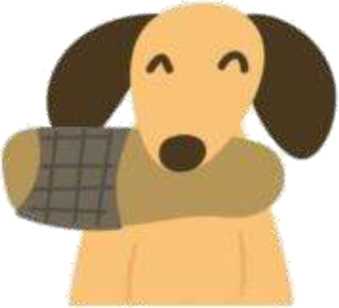 Bài 4. (MĐ2) Điền từ ngữ thích hợp vào ô trống để đưọc câu văn theo mẫu Ai thế nào? (1 điểm)Bài 5. (MĐ1) Trò choi: Mang mật về tổ (0,5 điểm)Em hày điền r, d hoặc gi vào chồ chấm thích hợp đê giúp nhừng chú ong mang mật về tổ.	_...ao thừa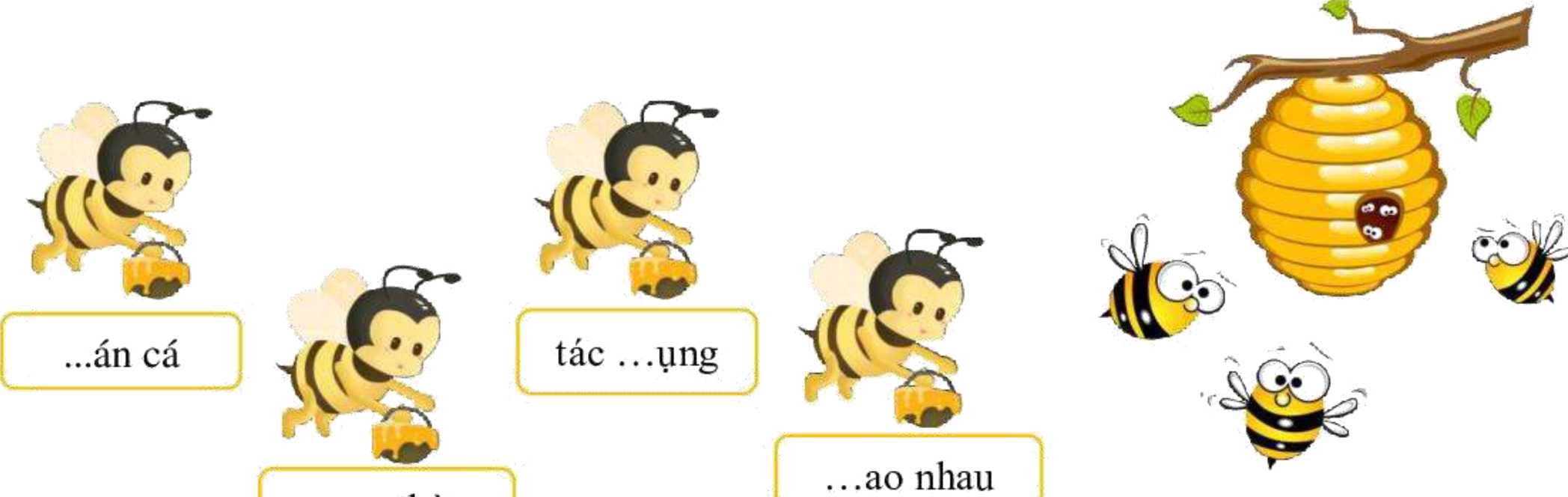 B. PHẦN KIÊM TRA VIẾT (10 điểm):I. Chính tả (4 điểm): Nghe viếtCon đường của béc òn con đường của bổĐi trên giàn giáo caoNhững khung sắt nối nhauDựng lên bao nhà mói.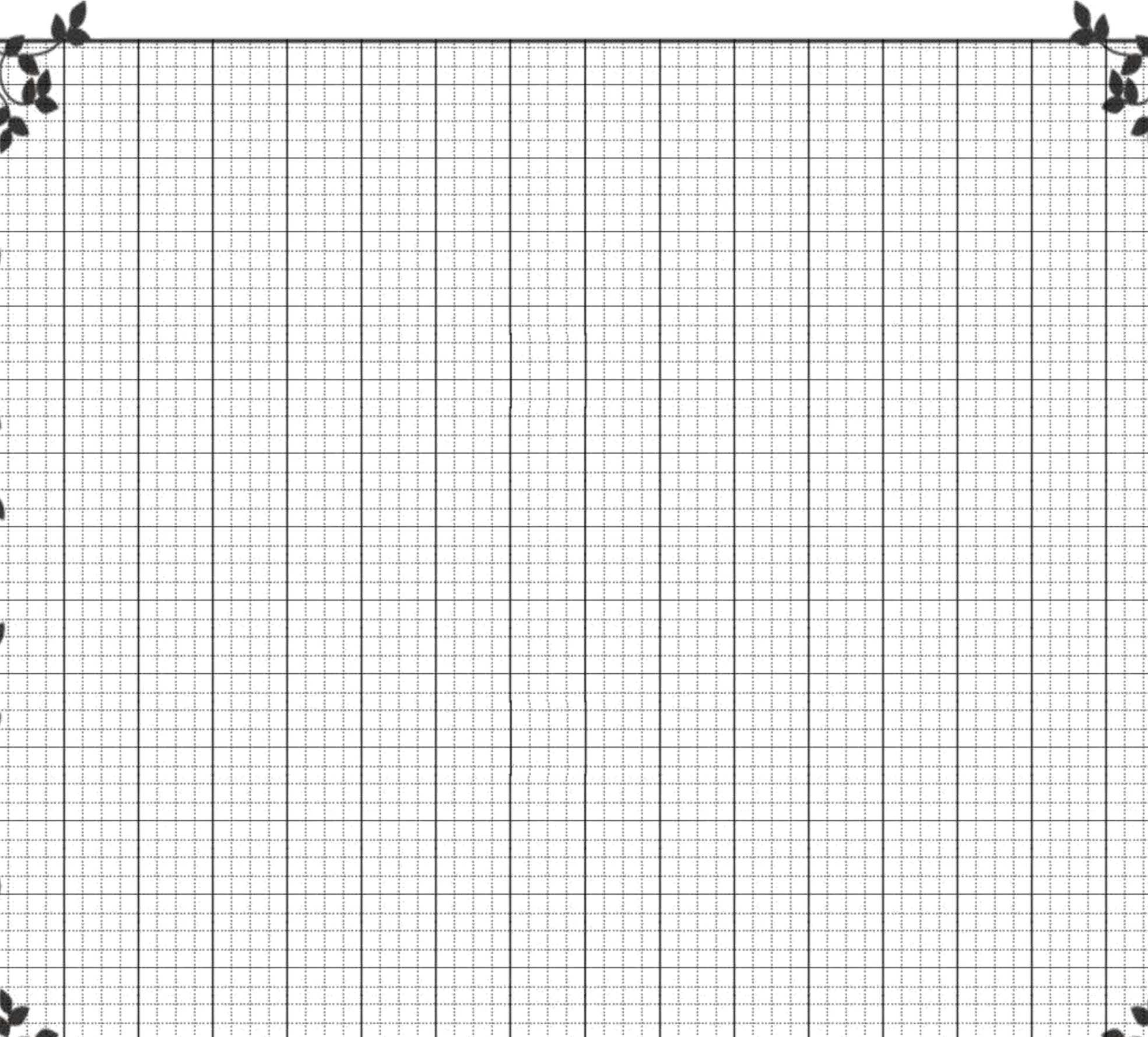 II. Tập làm văn ( 6 điểm )Đề bài: Viết đoạn vãn khoảng 3-5 câu về một đồ vật hoặc đồ choi mà em yêu thích.Gợí ý: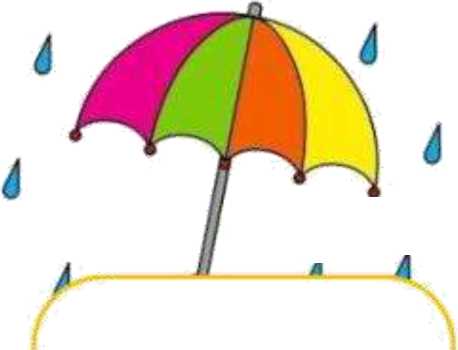 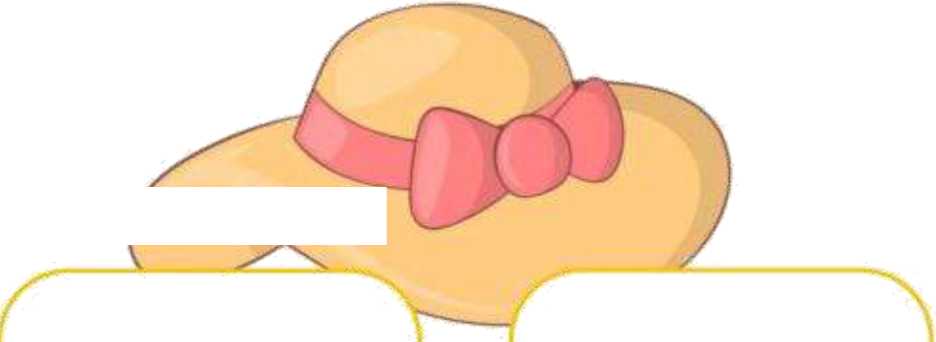 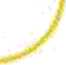 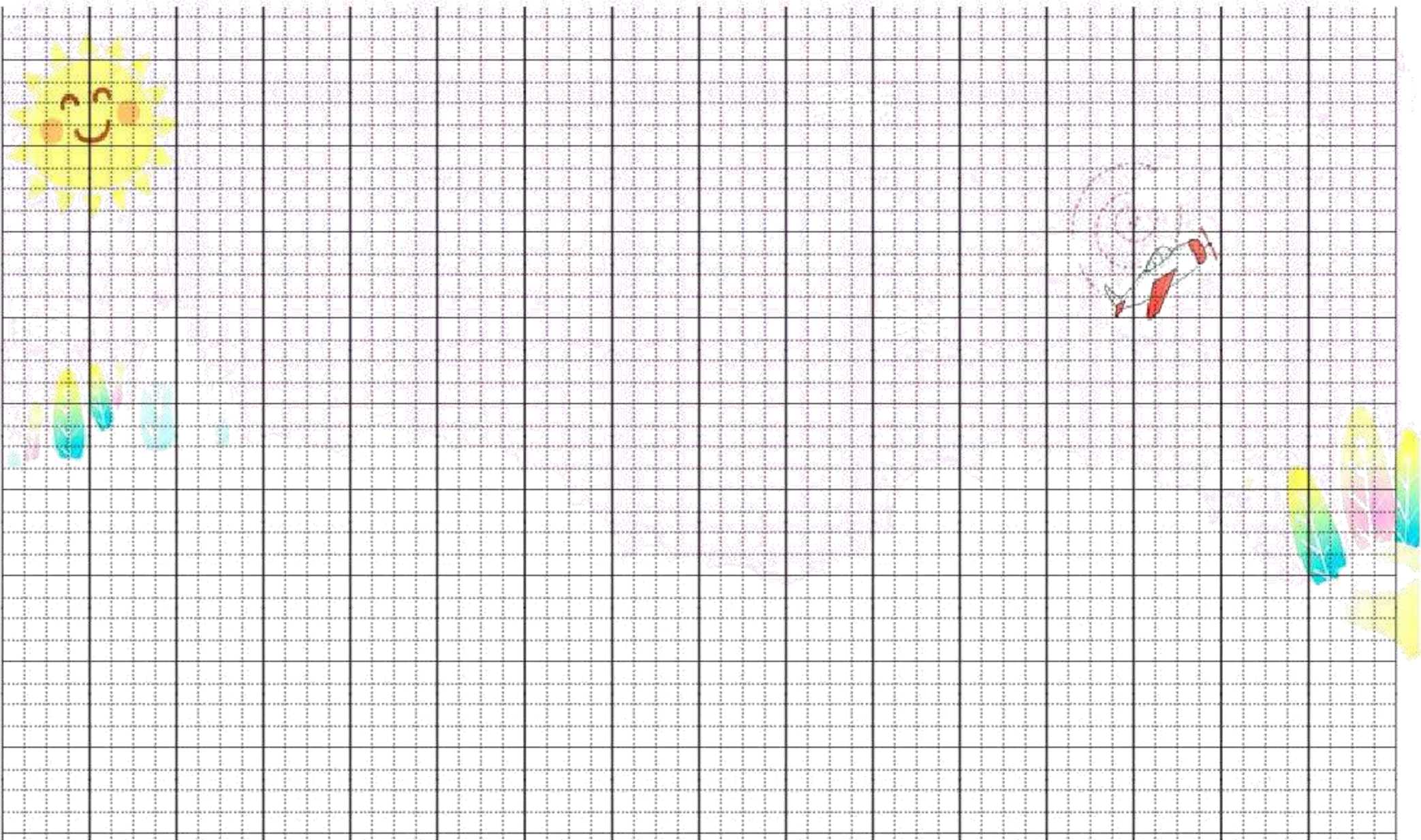 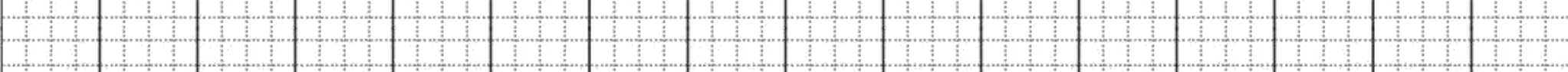 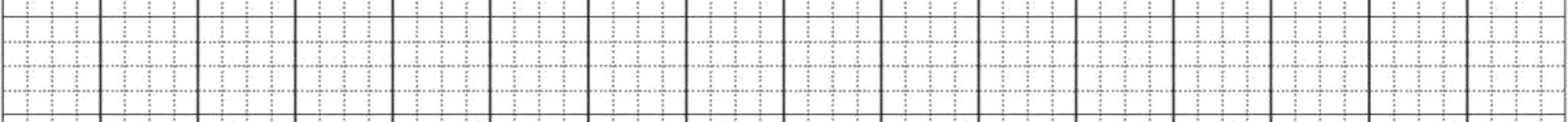 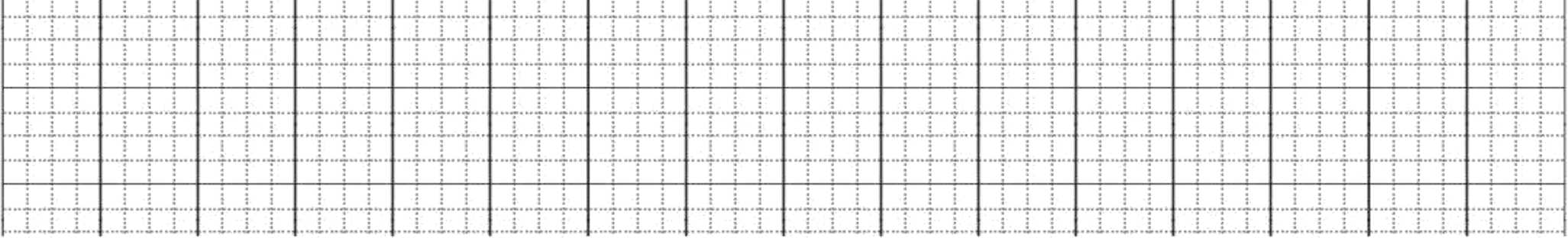 u	ĐÈ KIỂM TRA CHẤT LƯỢNG CUÓI HỌC KÌ 2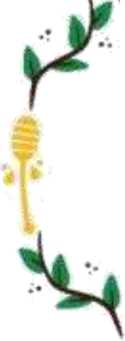 T; Môn: TIẾNG VIỆT LỚP LỚP 2 - ĐÈ 6 Thời gian làm bài: 35 phút O J Họ và tên:	Lớp:	PHÀN 1. ĐỌC HIÉU (6 điểm)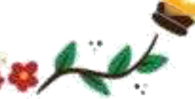 Đọc văn bản sau đây:NHỮNG CHIẾN SĨ ÁO TRẮNG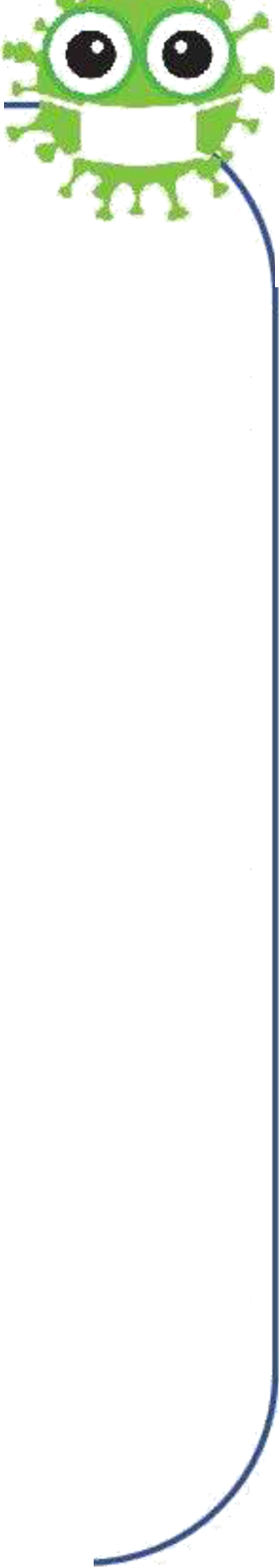 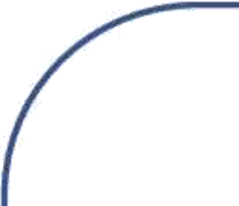 Gác lại công việc của một bác sĩ điều trị tại bệnh viện, gửi mẹ già đau yếu thường xuyên và 2 con nhỏ đê người thân chăm sóc, bác sĩ Nguyền Thị Chung, công tác tại Bệnh viện Phục hồi chức năng Trung ương (thành phố sầm Sơn), thực hiện nhiệm vụ nơi tâm dịch thành phố Hồ Chí Minh. Tăng cường cho bệnh viện dã chiến điều trị COV1D -19 số 2, Thủ Đức, chị được phân công nhiệm vụ bác sĩ điều trị tại khu vực 4B - khoa điều trị bệnh nhân COVID nặng và hậu hồi sức.“Khó có thể diễn tả hết sự vất và cũng như tốc độ công việc cần kíp tại nơi này. Áp lực công việc đòi hỏi phải luôn sát sao theo dõi và thao tác nhanh, xử lý tình huống kịp thời. Tôi sổt ruột, lo lắng lắm khi mẹ già ở quê đau đáu mong chờ, hai con nhỏ phải tự chăm sóc nhau khi bố cũng bận rộn với công việc là bác sĩ. Nhưng mỗi khi đổi diện với công việc hiện tại, chứng kiến mức độ nguy cấp, sự sợ hãi của bệnh nhân, tôi lại tạm gác lại nồi niềm riêng tư để hết lòng chú tâm vào công việc” - bác sĩ Chung xúc động chia sẻ.Ngày trờ về với những “chiến sĩ áo trắng” dũng cảm chưa thể biết trước, khi khối lượng công việc còn bộn bề. Họ vẫn đang nồ lực từng ngày với một công việc có tính chất phức tạp cao và hơn hết, vì trách nhiệm với tính mạng từng bệnh nhân đang chiến đấu, giành giật với sự sống ở “cuộc chiến” này.<	Nguồn: baothanhhoa.vnDựa vào bài đọc, khoanh vào chữ cái truức câu trả lời phù họ p nhất và làm bài tập: Câu 1. (1 điếm) Bác sĩ Nguyễn Thị Chung gác lại công việc tại bệnh viện Phục hồi chức năng Trung ương để làm gì?Vào thành phố Hồ Chí Minh điều trị bệnh nhân COVID nặng và hậu hồi sứcChăm sóc mẹ già đau yếu thường xuyênc. Chăm sóc hai con nhỏ đã từng gửi người thân.Câu 2. (1 điểm) Vĩ sao dù sốt ruột, lo lắng lắm khi mẹ già ở quê đau đáu mong chờ, 2 con nhỏ phải tự chăm sóc nhau khi bố cũng bận rộn nhưng bác sĩ Chung tạm gác lại nỗi niềm riêng tư để hết lòng chú tâm vào công việc?A. Vì việc nhà đã được sắp xếp ổn thỏa	B. Vì công việc còn bộn bề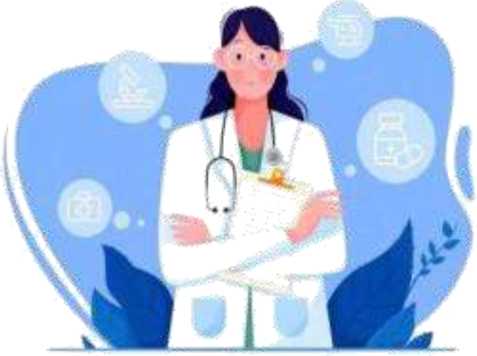 c. Vì trách nhiệm vói tính mạng từng bệnh nhân.Câu 3. (1 điểm) Em hiểu cụm từ những “chiến sì áo trắng” ở đây để chỉ ai?Các chú bộ đội mặc đồ màu trắngCác y, bác sĩ trong tuyến đầu chổng dịchc. Người dân mặc áo trắng chống dịch.Câu 4 (1 điểm). Công việc của các bác sĩ thật thiêng liêng và cao cả. Em hãy viết 2-3 câu nhắn gửi, động viên tinh thần tới các bác sĩ trong tuyến đầu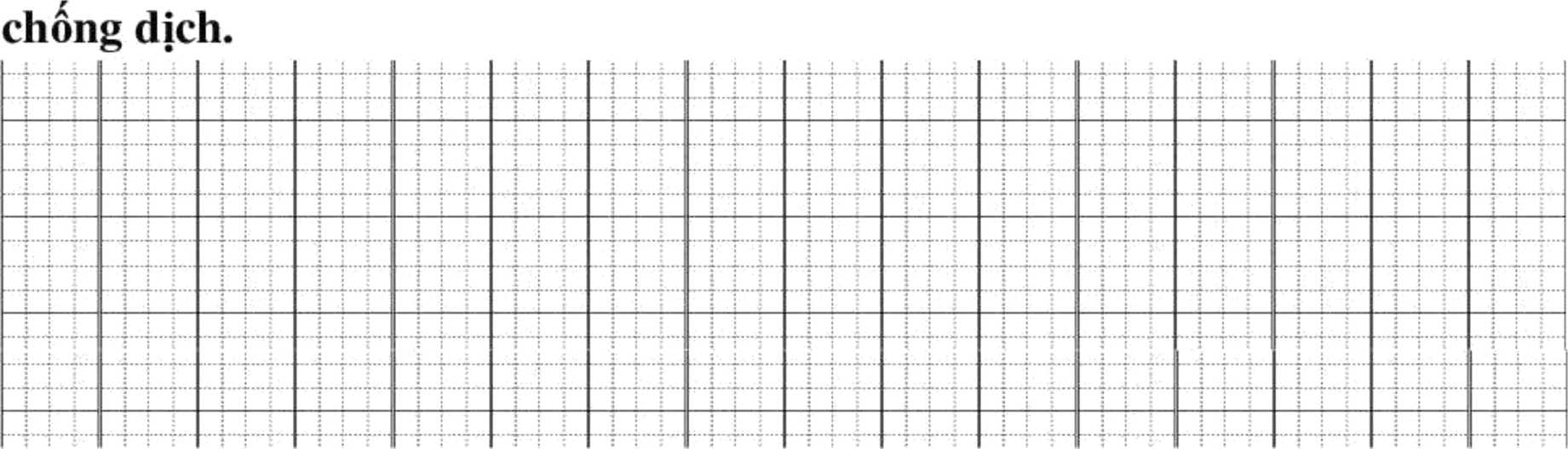 Câu 5. (0,5 điểm) Câu “Tôi lại tạm gác lại nỗi niềm riêng tư để hết lòng chú tâm vào công việc.” thuộc kiểu câu:A. Ai là gì?	B. Ai làm gì?	c. Ai thế nào?7		 _	_ 2	_	ĩCâu 6. (0,5 diêm) Em đã làm gì đê chung tay phòng chông dịch Covid 19?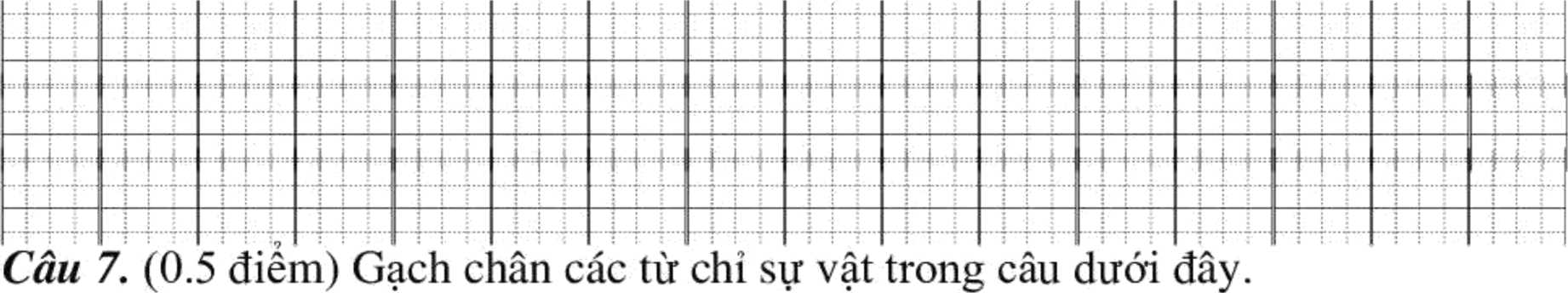 Tôz’ sốt ruột, lo lắng lắm khi mẹ già ở quê đau đáu mong chờ, hai con nhỏ phải tự chăm sóc nhau khi bổ cũng bận rộn với công việc là bác sĩ.Câu 8 (0,5 điểm). Trò chơi “Chung tay chống dịch’'Con hãy điền vần ươn hoặc U’O’ng và dấu thanh thích hợp vào chồ chấm trên nhừng chiếc khẩu trang nhé!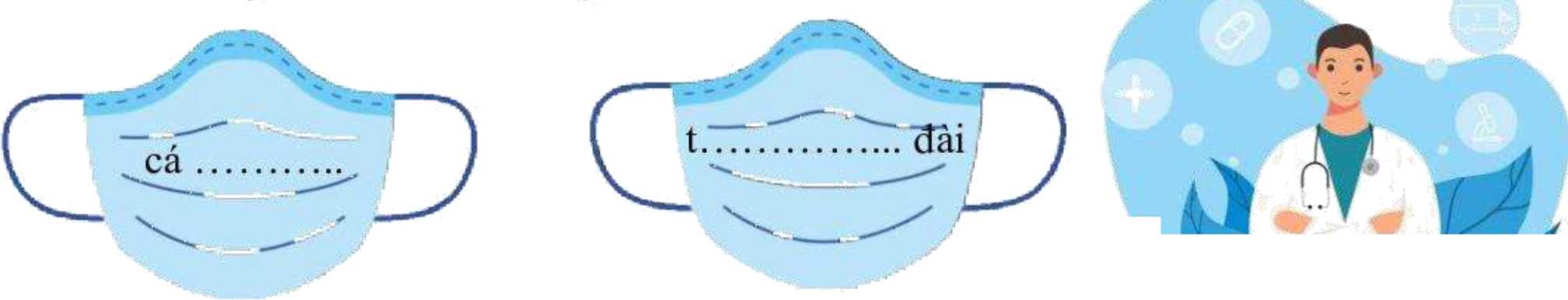 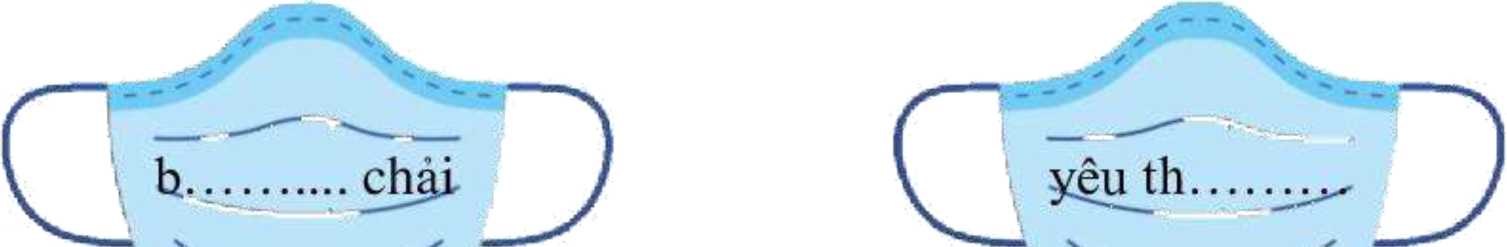 PHẦN II. VIÉT1. Chính tả (15 phút - 4 điểm)NHỮNG CHIẾN SĨ ÁO TRÁNGNgày trở về với những “chiến sĩ áo trắng” dùng cảm chưa the biết trước, khi khối lượng công việc còn bộn bề. Họ vẫn đang nồ lực từng ngày với một công việc có tính chất phức tạp cao và hơn hết, vì trách nhiệm với tính mạng từng bệnh nhân đang chiến đấu, giành giật với sự sổng ở “cuộc chiến” này.2. Tập làm văn (25 phút - 6 điểm)Đề bài: Hãy viết một đoạn văn ngắn ( khoảng 4 đến 6 câu ) nói về một người bạn thân của em.Gợi ý: - Đó là bạn nào?Hình dáng của người bạn đó thế nào?Bạn có tính cách gì đáng quý?Bạn thân thiết với em như thế nào?Tình cảm của em đối với người bạn đó ra sao?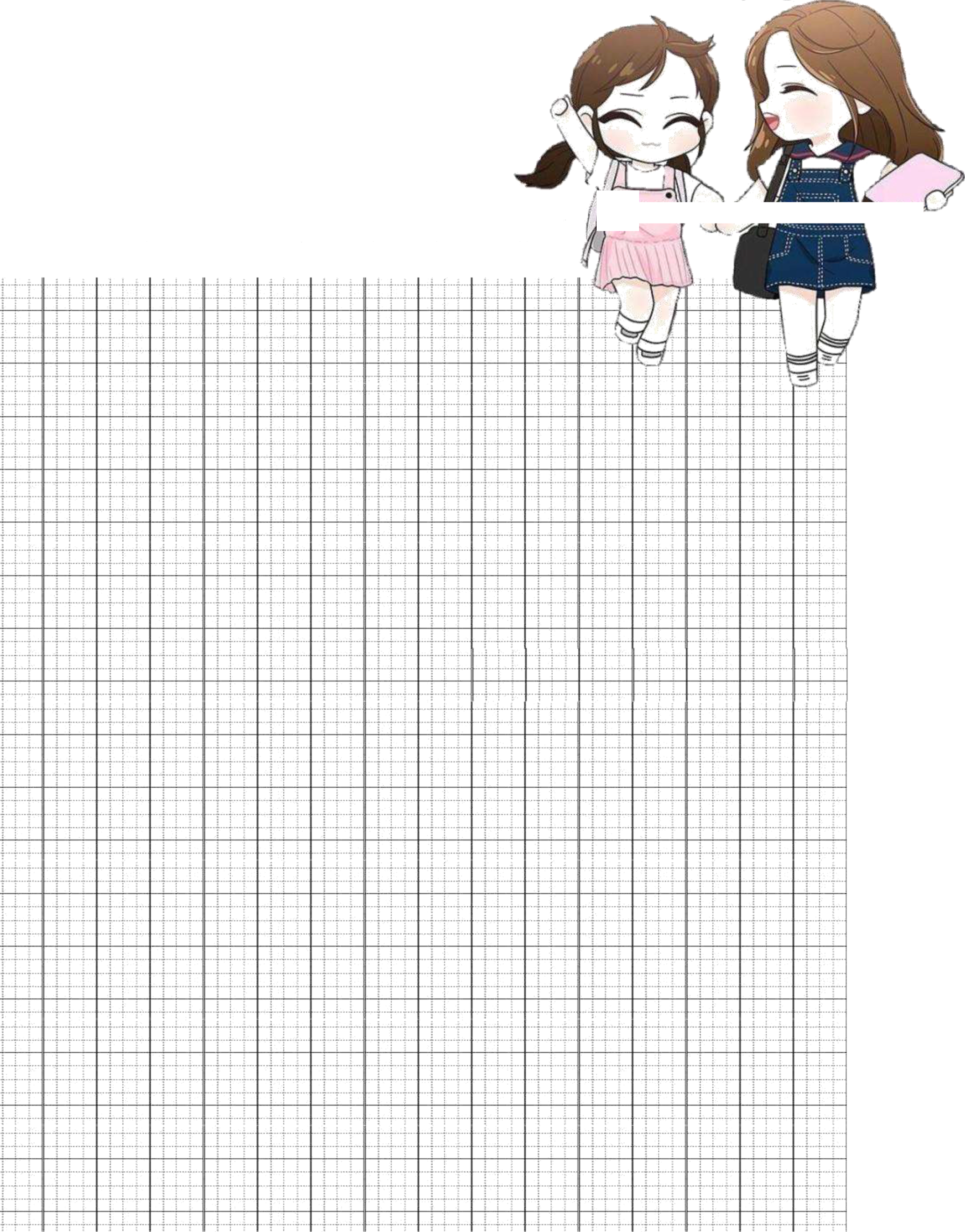 * Điềm \ :	ĐỀ KIẺM TRA CHẢT LƯỢNG CUỐI HỌC KÌ 2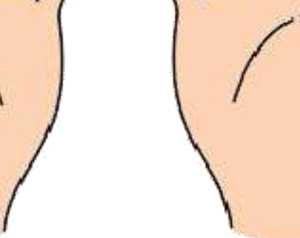 I; Môn: TIÉNG VIỆT LỚP 2 - ĐÈ 7 Thời gian làm bài: 35 phút ệ/ J Họ và tên:	Lớp:	PHẦN 1. ĐỌC HIỂU: Đọc văn bản sau đây:Tay Phải và Tay TráiTay Trái và Tay Phải luôn là bạn của nhau. Một hôm, Tay Phải xách gió, mệt quá nó tị nạnh với Tay Trái:- Cậu thật là sướng, chăng phải làm việc gì nặng nhọc. Nghe vậy, Tay Trái rất buồn, tự nhú sẽ không làm việc gì nữa.Sáng hôm sau, con người thức dậy và muôn đánh răng nhưng chỉ có một tay cầm bàn chải, không cầm được li nước, mặc quần áo thì không cài cúc được. Đen lớp học, chỉ có một tay cầm bút, không có tay để giữ giấy.Lúc này Tay Phải mới nhận ra rằng mình không thể làm việc mà thiếu Tay Trái được. Tay Phải nói:- Tớ biết mình sai rồi, cho tớ xin lồi. Chúng mình làm hòa nhé!The là Tay Trái lại giúp Tay Phải làm việc. Mọi việc lại được hoàn thành nhanh chóng, dễ dàng vì hai tay cùng hồ trợ cho nhau.Theo Lý Thị Minh HàKhoanh vào chữ cái trước ý trả lời đúng hoặc làm theo yêu cầu:Câu 1. (1 diêm) Vì sao Tay Phải tị nạnh vói Tay Trái?Vì Tay Phải cho rằng Tay Trái không phải làm việc gì nặng nhọcVì Tay Phải cho rằng Tay Trái không hề phải làm bất cứ việc gì c. Vì Tay Phải cho rằng Tay Trái luôn được con người yêu quý.Câu 2. (1 điểm) Chuyện gì xảy ra khi Tay Trái không làm việc?Con người không đi được xe đạp và không thê ăn chỉ với một tayCon người không thể đánh răng, không cài được cúc khi mặc quần áo và không có tay nào giừ giấy khi viếtc. Con người không thể cài cúc áo và không đi xe đạp được.Câu 3. (1 điểm) Tay Phải nhận ra điều gì?A. Mình thật là quan trọng nên phải làm việc nhiêu hơnB. Tay Trái không thê làm việc mà thiêu Tay Phải đượcc. Tay Phải không thê làm việc mà thiêu Tay Trái được.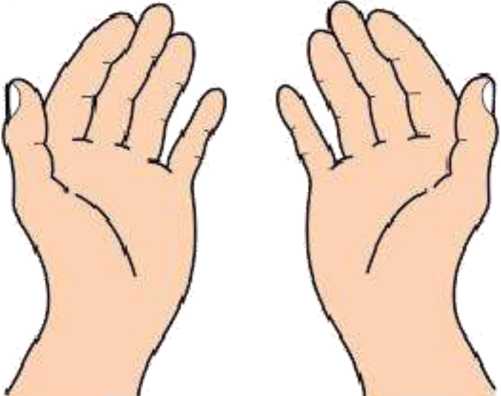 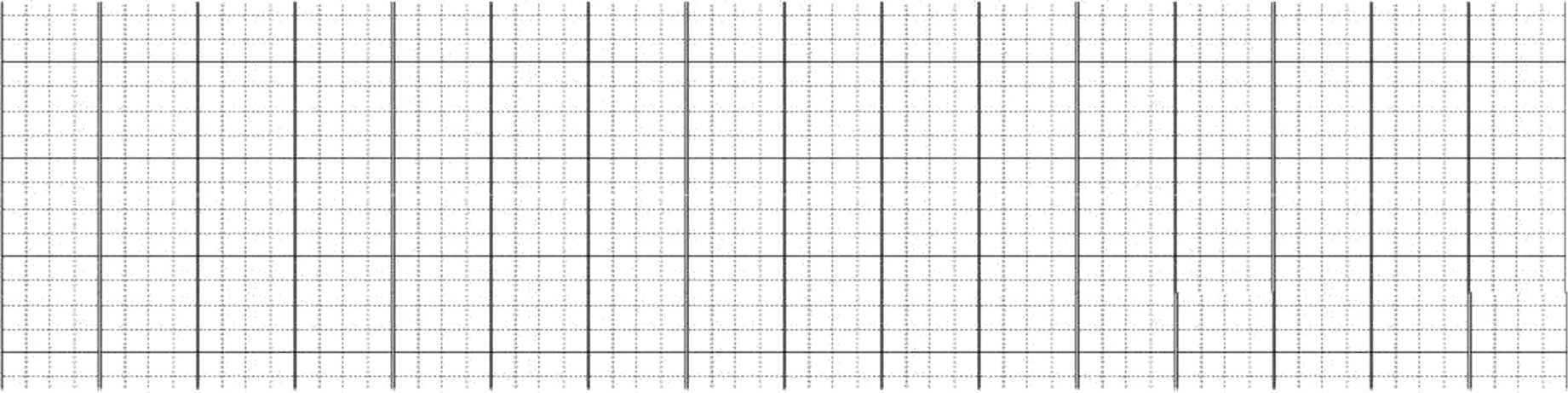 Sảng hôm sau, con người thức dậy và muốn đánh răng nhưng chi có một tay cầm hàn chải, không cầm được li nước, mặc quần áo thì không cài cúc được.Câu 6. (0,5 diêm) Đặt một câu theo mâu Ai là gì? đê nói vê một nhân vật trong câu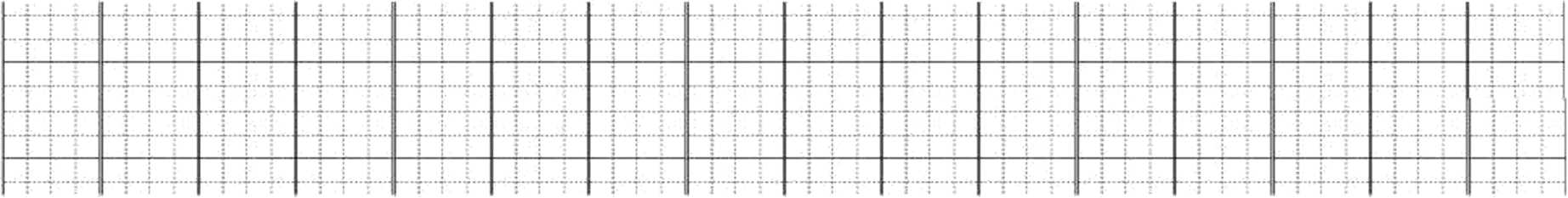 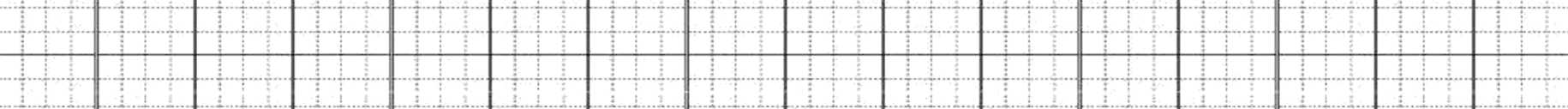 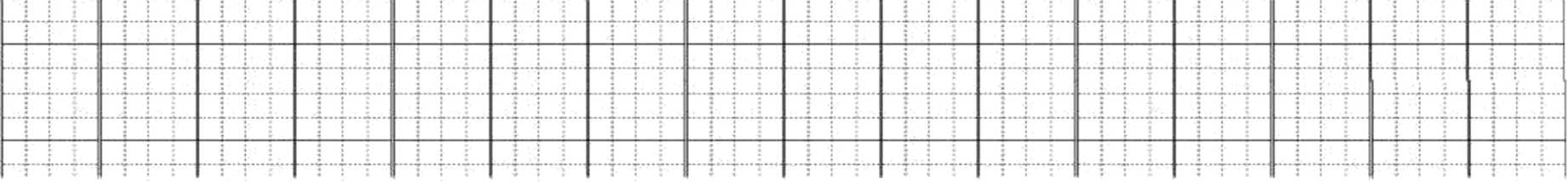 PHẦN II. VIẾT1. Chính tả (15 phút - 4 điểm)Tay Phải và Tay TráiTay Trái và Tay Phải luôn là bạn của nhau. Một hôm. Tay Phải xách giỏ, mệt quá nó tị nạnh với Tay Trái. Tay Trái rất buồn, tự nhủ sẽ không làm việc gì nữa. Sáng hôm sau, con người thức dậy và muon đánh răng nhưng chỉ có một tay cầm bàn chải, không cầm được li nước, mặc quần áo thì không cài cúc được. Đen 1Ó'P học, chỉ có một tay cầm bút, không có tay đe giữ giấy. Lúc này Tay Phải mới nhận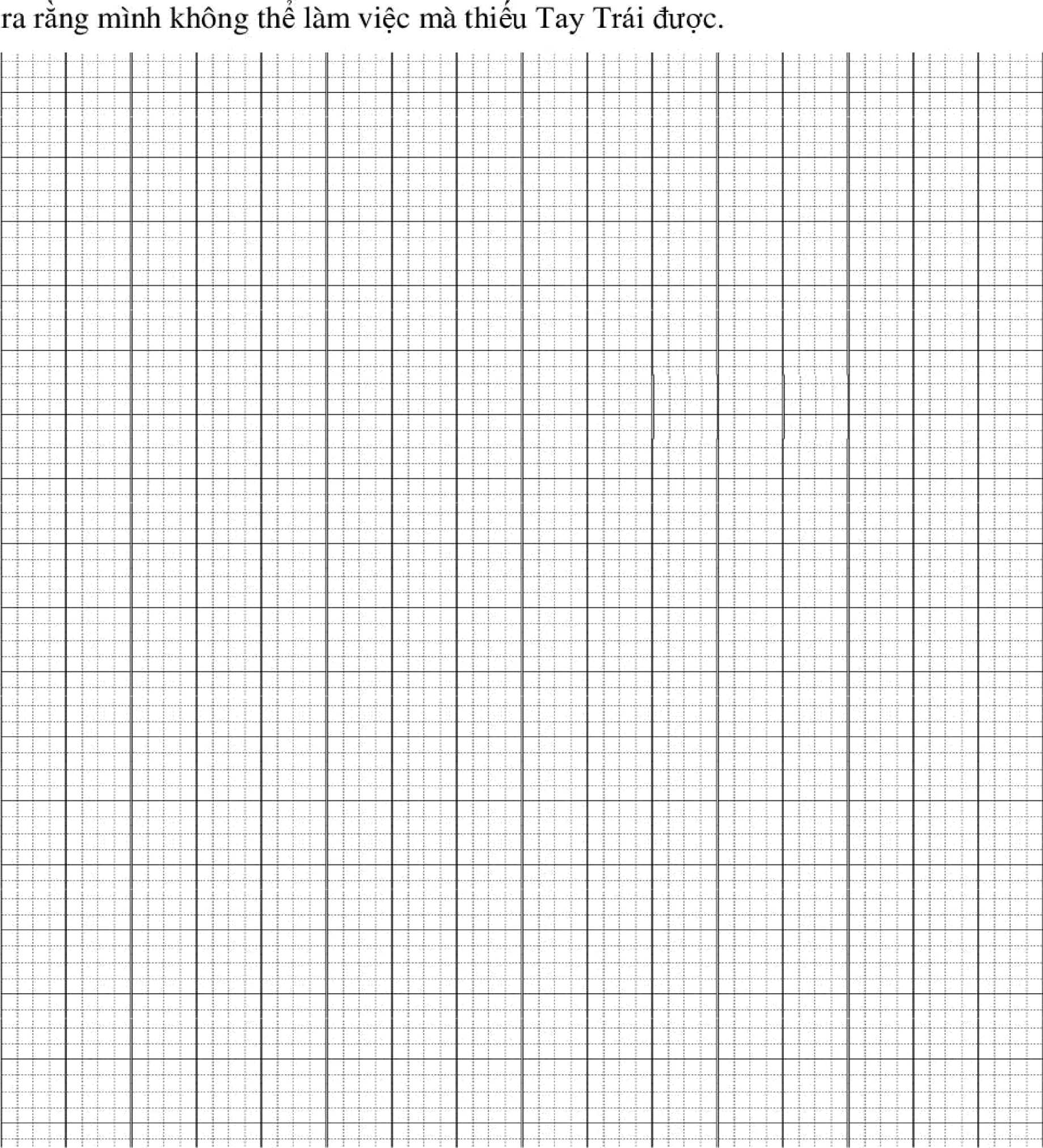 2. Tập làm văn (25 phút - 6 điểm)F	ỉ	9	\Em hãy viêt một đoạn văn ngăn kê vê quê hương em hoặc nơi em đang ở.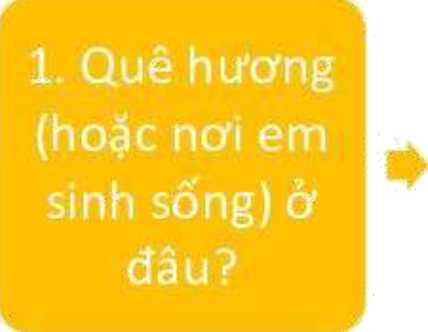 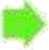 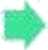 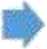 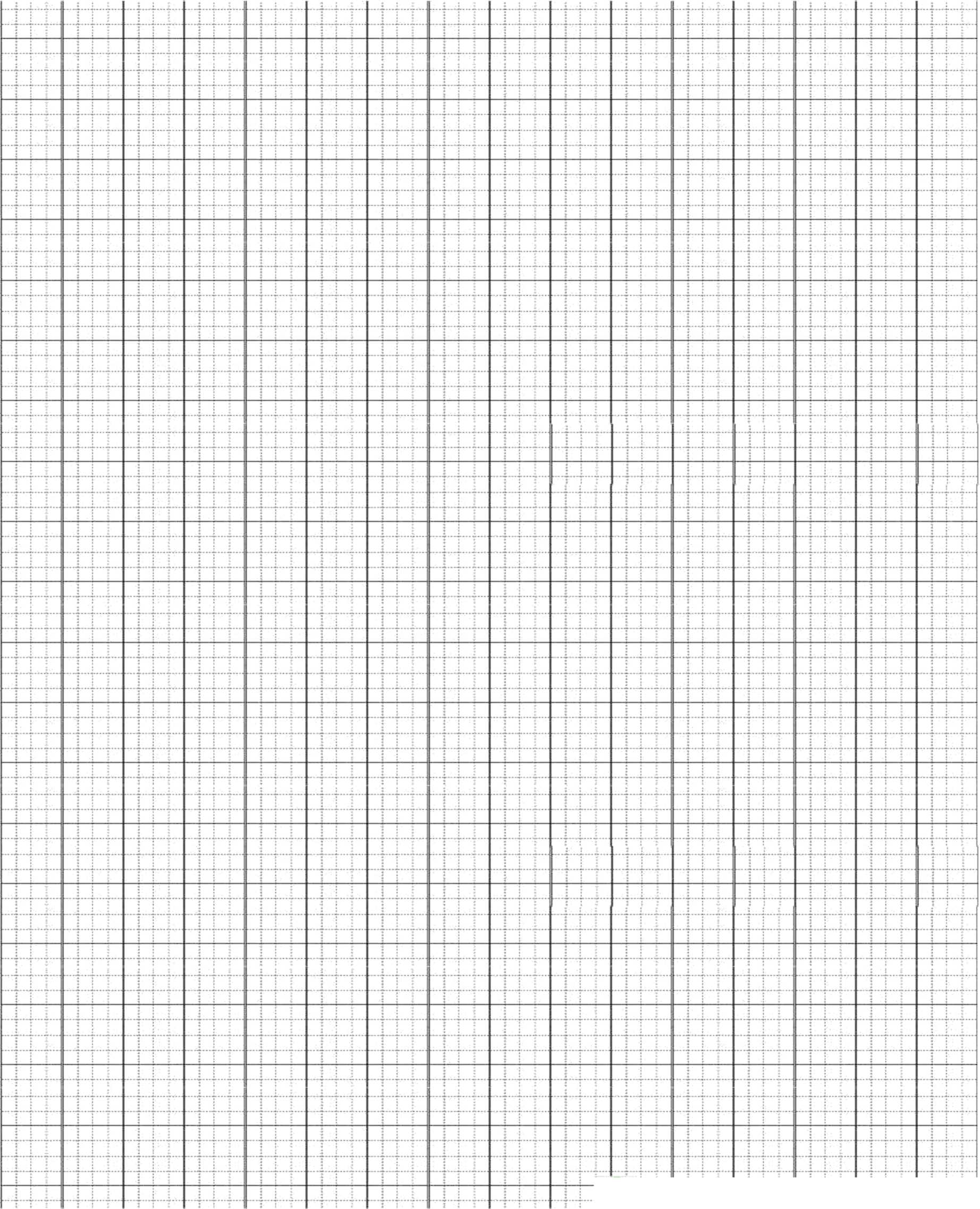 ! ĐỀ KIỂM TRA CHẤT LƯỢNG CUỐI HỌC KÌ 2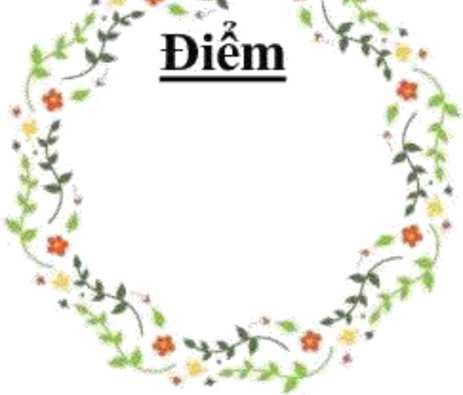 ■Môn: TIẾNG VIỆT LỚP 2 - ĐÈ 8 Thời gian làm bài: 35 phút I;Họ và tên:	Lớp:	PHẦN 1. ĐỌC HIẾUĐọc văn bản sau đây:Khi đang là hạtCầm trong tay mình Chưa gieo xuống đấtHạt nam lặng thinh.Khi hạt nảy mầmNhú lên giọt sừaMầm đã thì thầmGhé tai nghe rõ.Mầm tròn nằm giừaVở hạt làm nôiNghe bàn tay vồNghe tiếng ru hời....Khoanh vào chữ cái trước ý trả lời đúng hoặc làm theo yêu cầu: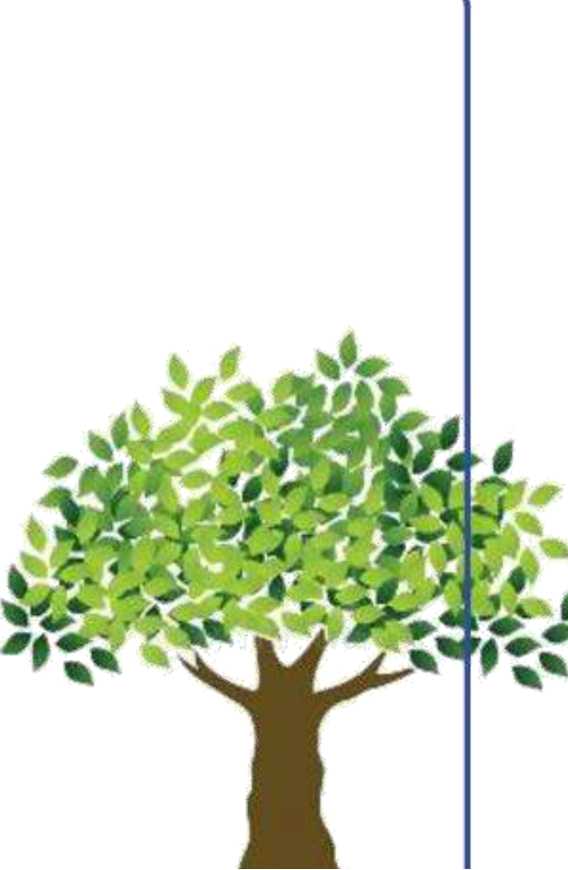 Câu 1 (1 điểm): Khi chưa gieo xuống đất, hạt cây thế nào?A. Hạt cây cựa quậy B. Hạt nằm lặng thinh C. Hạt cây thì thầm.Câu 2 (1 điểm): Khi hạt cây nảy mầm, ta nghe được những gì?A. Nghe bàn tay vồ, nghe tiếng ru hời B. Nghe bàn tay vồ, nghe tiếng thì thầmNghe tiếng ru hời, nghe tiếng bập bẹ.Câu 3 (1 điểm). Khi đã nở vài lá bé xanh, cây bắt đầu thế nào?A. Thì thầm	B. Bập bẹ	C. vồ tay.Câu 4 (1 điểm). Theo em, ý chính của bài tho' là:Hạt nảy mầm, lớn lên để nghe những bàn tay vồ và tiếng ru hờiHạt nảy mầm, lớn thành cây để nở vài lá bé và bập bẹ màu xanhHạt nảy mầm, lớn lên thành cây để góp màu xanh cho đời.Câu 5 (0,5 điểm). Em hãy viết một câu theo mẫu Ai làm gì? để nói về hạt trong khổ tho’ đầu tiên.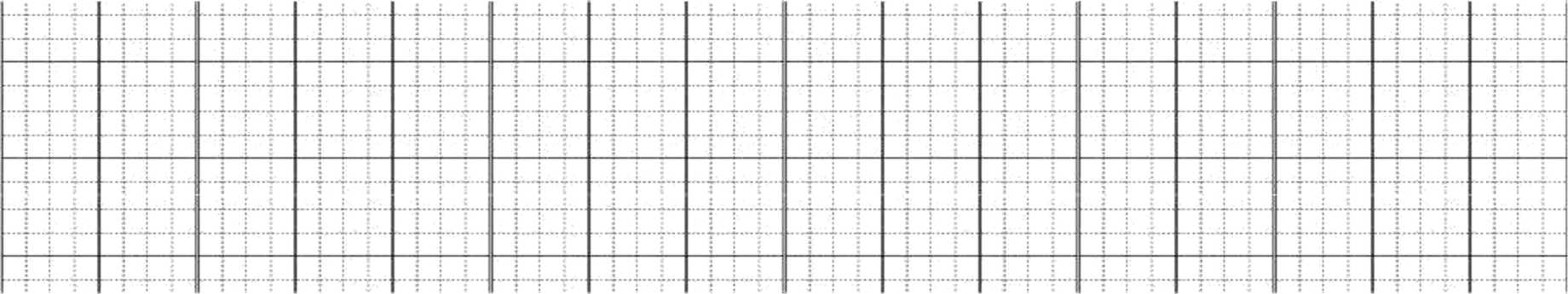 Câu 6 (0,5 điểm). Chọn từ ngữ điền vào chỗ trống:đoàn kết, bảo vệ, giữ gìn, tôn trọngChúng ta thật hạnh phúc được sống dưới mái nhà chung là bầu trời xanh, vì vậy phải biết	và	để	bầu trời xanh khôngbị ô nhiễm bởi khói bụi và những thứ độc hại khác.Câu 7 (0,5 điểm) Gạch chân dưới từ ngữ chỉ hoạt động trong khổ tho’ sau:Khi đang là hạt Cầm trong tay mình Chưa gieo xuống đấtHạt năm lặng thinh.Câu 8 (0,5 điểm). Câu đốHạt gì nuôi sổng người người
Chín rồi vàng rực một trời quê ta ?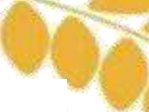 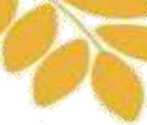 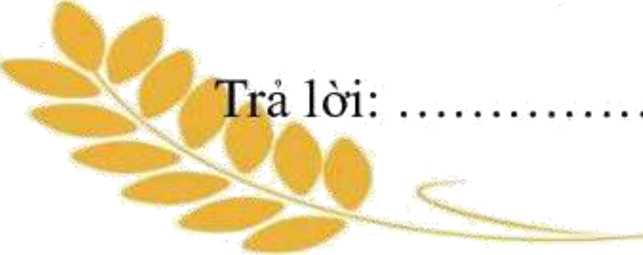 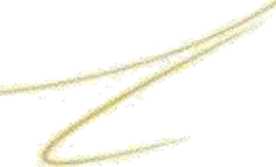 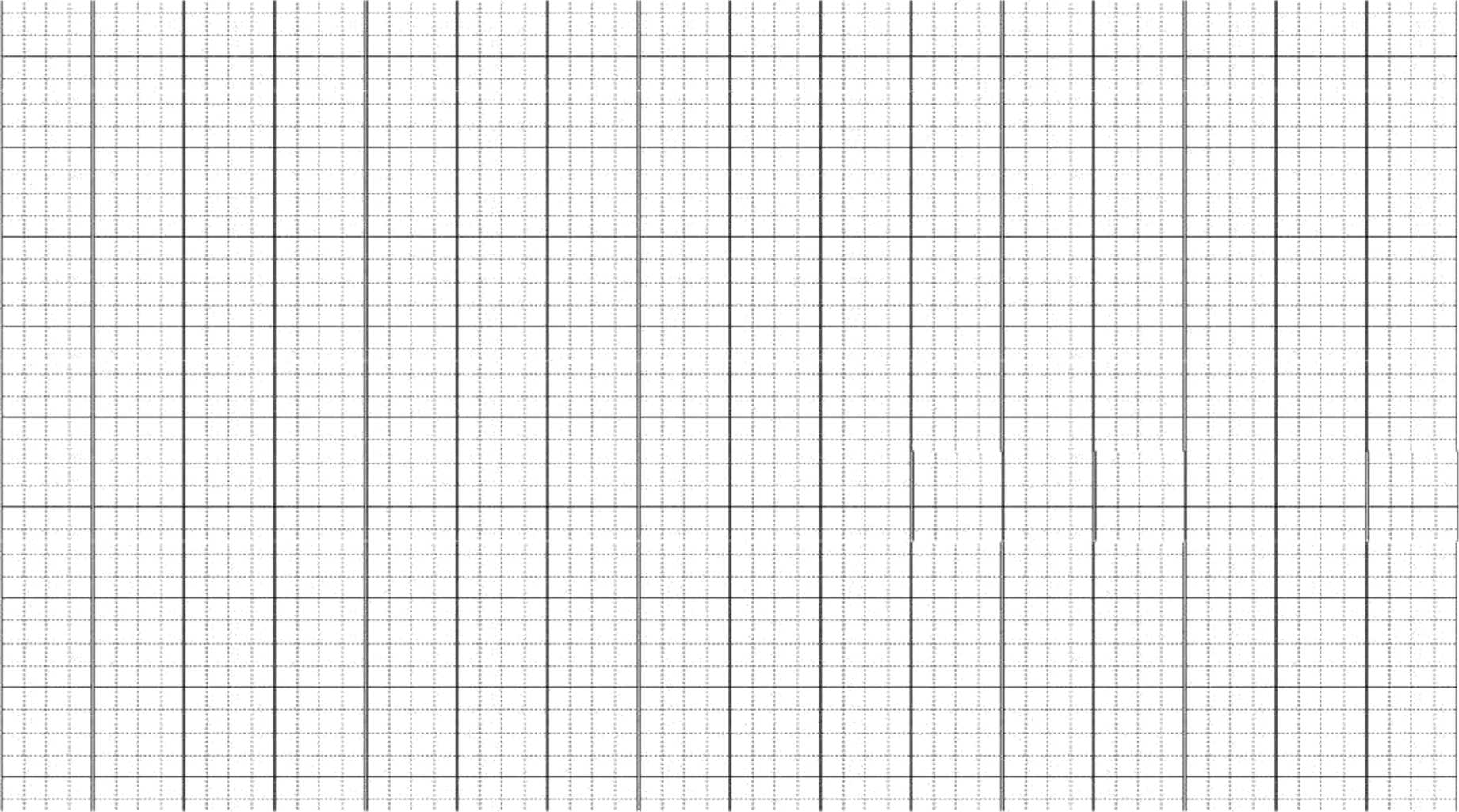 2. Tập làm vãn (25 phút - 6 điêm)Viết một đoạn văn ngắn từ 4 - 6 câu kể về một mùa em yêu thích. Gợi ý:Giới thiệu về một mùa mà em yêu thích (Xuân, Hạ, Thu, Đông)Mùa đó bắt đầu vào tháng mấy và kéo dài bao nhiêu tháng?Mùa đó có khí hậu như thế nào?■+ Thời tiết mát mẻ, nóng bức, lạnh+ Có nắng nhiều, có mưa nhiều, hay có gió se lạnhMùa đó có đặc điểm thiên nhiên gì nổi bật?+ Là mùa cây cối đâm chồi nảy lộc hay mùa ạing lá, mùa ra hoa kết trái + Mùa có tiêng ve hay mùa có chim én bay lượnNhững hoạt động gan với mùa đó:+ Tet nguyên đán, chơi xuân, nghỉ hè, tựu trường,...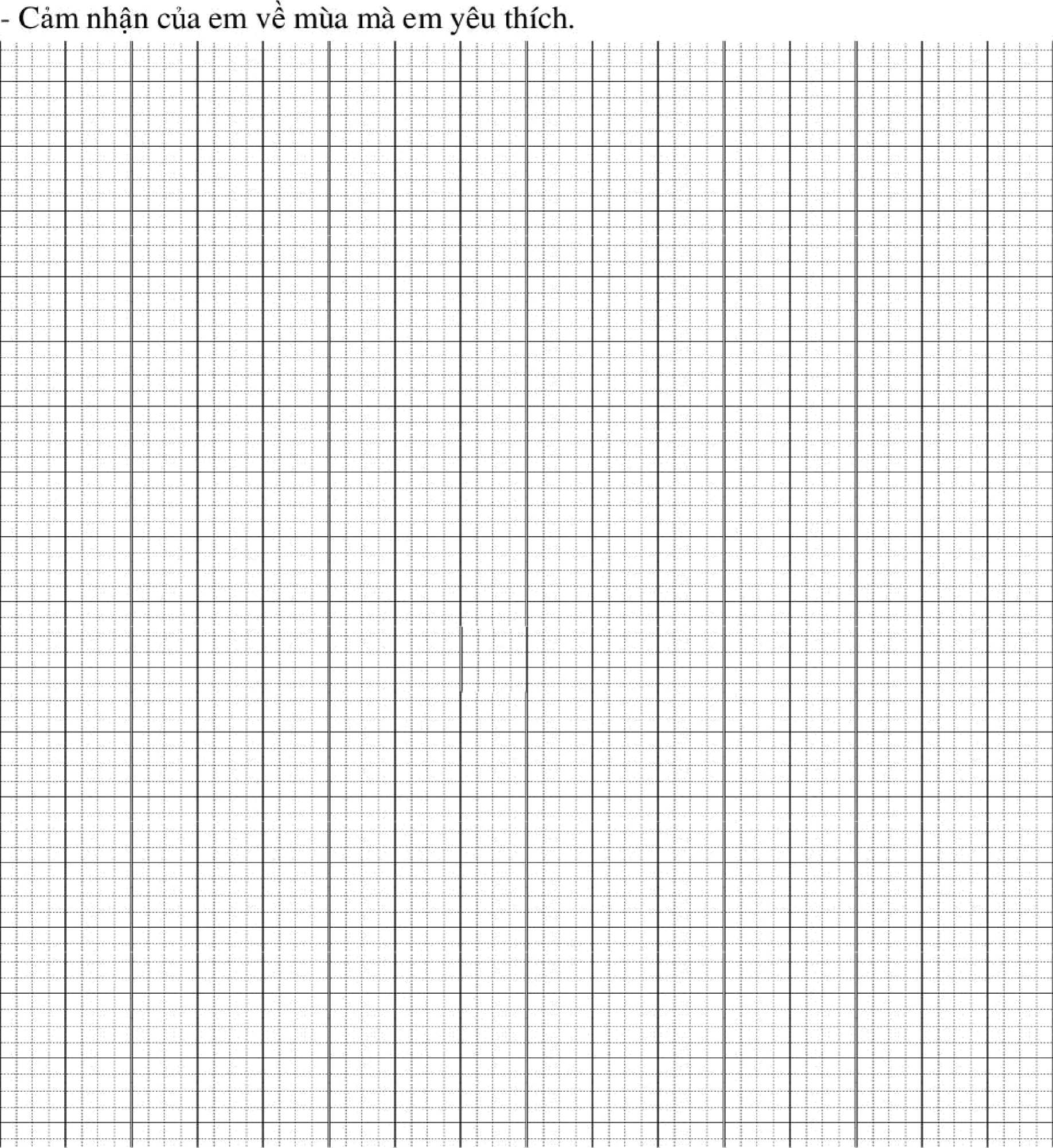 ỉ ĐẺ KIÉM TRA CHẤT LƯỢNG CUỐI HỌC KÌ 2	: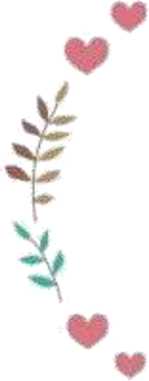 I	I! Môn: TIÉNG VIỆT LỚP 2 - ĐÈ 9 Thời gian làm bài: 35 phút !I Họ và tên:	Lóp:	 !\	ỉPHẦN 1. ĐỌC HIỂUĐọc văn bản sau đây:CHUYỆN CỦA LOÀI KIÉN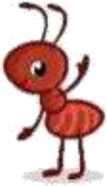 Xưa kia, loài kiến chưa sống thành đàn. Mỗi con ờ lẻ một mình, tự đi kiếm ăn. Thấy kiến bé nhỏ, các loài thú thường bắt nạt.Bời vậy, loài kiến chết dần chết mòn.Một con kiến đó thấy giống nòi mình sắp diệt, nó bò đi khắp nơi, tìm những con kiến còn sót, bâo:Loài kiến ta sức yếu, về ở chung, đoàn kết lại sẽ có sức mạnh.Nghe kiến đỏ nói phải, kiến ở lẻ bò theo. Đến một bụi cây lớn, kiến đỏ lại bảo:Loài ta nhỏ bé, ờ trên cây bị chim tha, ở mặt đất bị voi chà. Ta phải đào hang ở dưới đất mới được.Cả đàn nghe theo, cùng chung sức đào hang. Con khoét đất, con tha đất đi bò. Được ớ hang rồi, kiến đó lại bảo đi tha hạt cây, hạt cỏ về hang đế dành, khi mưa khi nắng đều có cái ăn.Từ đó, họ hàng nhà kiến đông hẳn lên, sổng hiền lành, chăm chỉ, không để ai bắt nạt.Theo Truyện cô dân tộc Chăm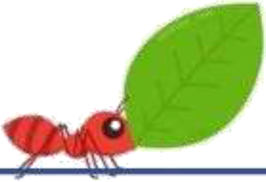 * Dựa vào nội dung bài đọc, khoanh vào chữ cải trước câu trả lời phù hợp nhất và làm bài tập:Câu 1 (1 diêm). Ngày xưa, loài kiến sống như thế nào?A. Sống lẻ một mình B. sổng theo đàn c. sống theo nhóm.Câu 2(1 điểm). Kiến đỏ bảo những kiến khác làm gì?về ở chung, đào hang, kiếm ăn từng ngàyvề ở chung, sống trên cây, dự trừ thức ănc. về ở chung, đào hang, dự trừ thức ăn.Câu 3 ịlđ). Vì sao họ hàng nhà kiến không còn bị ai bắt nạt?Vì họ hàng nhà kiến biết đoàn kết lạiVì họ hàng nhà kiến cần cù lao độngc. Vì họ hàng nhà kiến sống hiền lành, chăm chỉ.Câu 4 (0,5đ). Em có nhận xét gì về việc làm của kiến đỏ?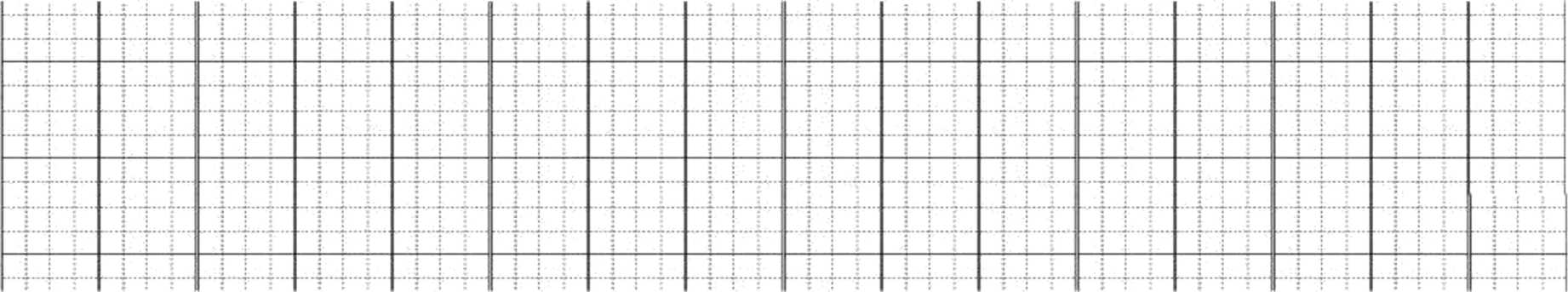 Câu 5 (ỉđ). Gạch dưới các từ chỉ đặc điêm trong câu văn sau:Từ đó, họ hàng nhà kiến đông hẳn lên, sống hiền lành, chăm chỉ, không đê ai hat nạt.Câu 6. (0,5đ) Em hãy viết một câu theo mẫu Ai thế nào? để nói về loài kiến trong câu chuyện trên.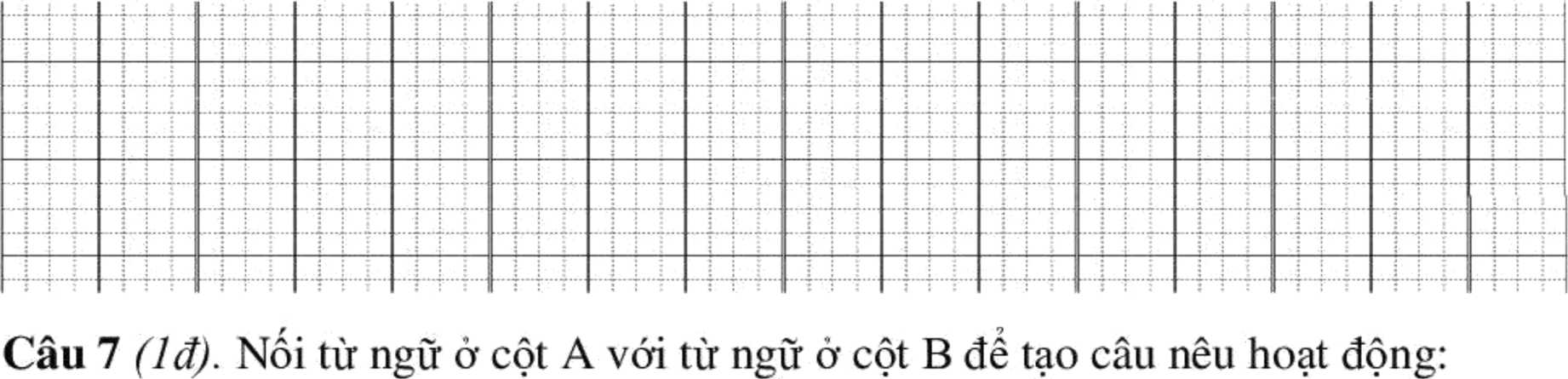 Câu 8 (0,5 điểm). Trò choi “Kiến tha mồi”Đàn kiến đang tha moi về tổ, dự trữ đế khi mưa nắng đều có cái ăn. Em hãy giúp đàn kiến bằng cách điền dấu câu vào những chiếc lá sao cho phù hợp. Hãy cố gắng thu thập hết các chiếc lá nhé!Điện thoại ổng bơ là một trò chơi rất thú vị ( dễ làm t Bạn cần nối hai ống bơ lại với nhau ì y Sau đó ì ^3, hai người chơi sẽ câm hai ông bơ và đứng xa nhau ra |' \ người này nói vào miệng ống bơ ( người kia áp tai vào ống bơ của mình là có thể nghe thấy giọng nói của bạn I \	./**2	*PHẦN II. VIẾT1. Chính tả (15 phút - 4 điểm)Chuyện của loài kiếnCả đàn nghe theo lời kiến đỏ, cùng chung sức đào hang. Con khoét đất, con tha đất đi bó. Được ờ hang rồi, kiến đò lại bảo đi tha hạt cây, hạt cỏ về hang để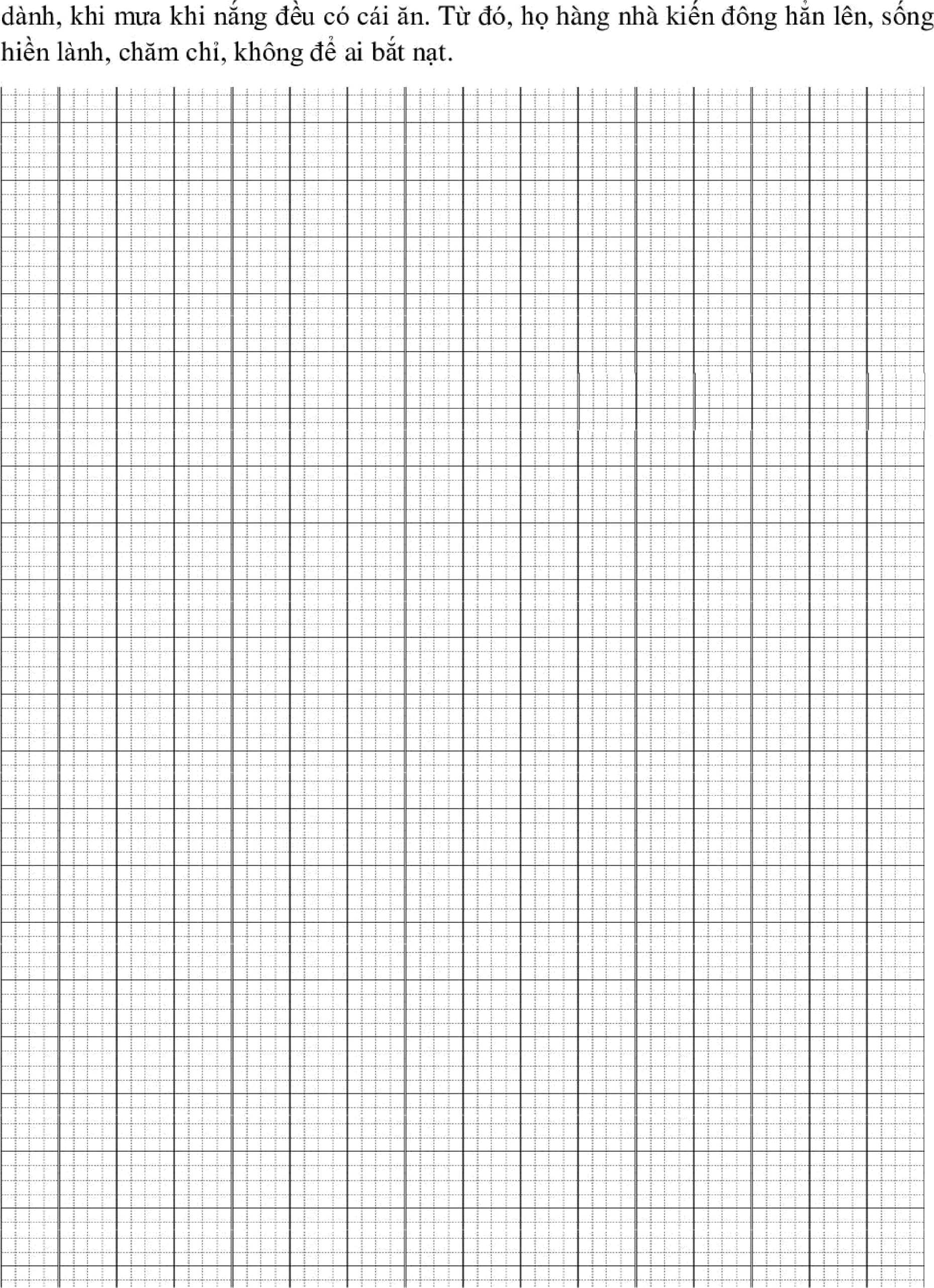 2. Tập làm văn (25 phút - 6 điêm)Viết một đoạn văn ngắn từ 4 - 5 câu kể về một buổi đi choi cùng người thân (thầy cô, bạn bè).Gợi ý: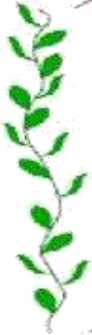 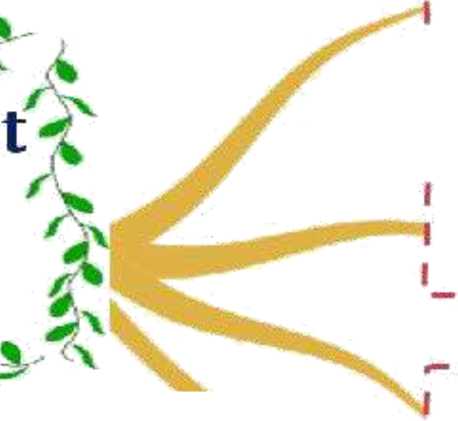 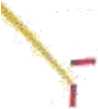 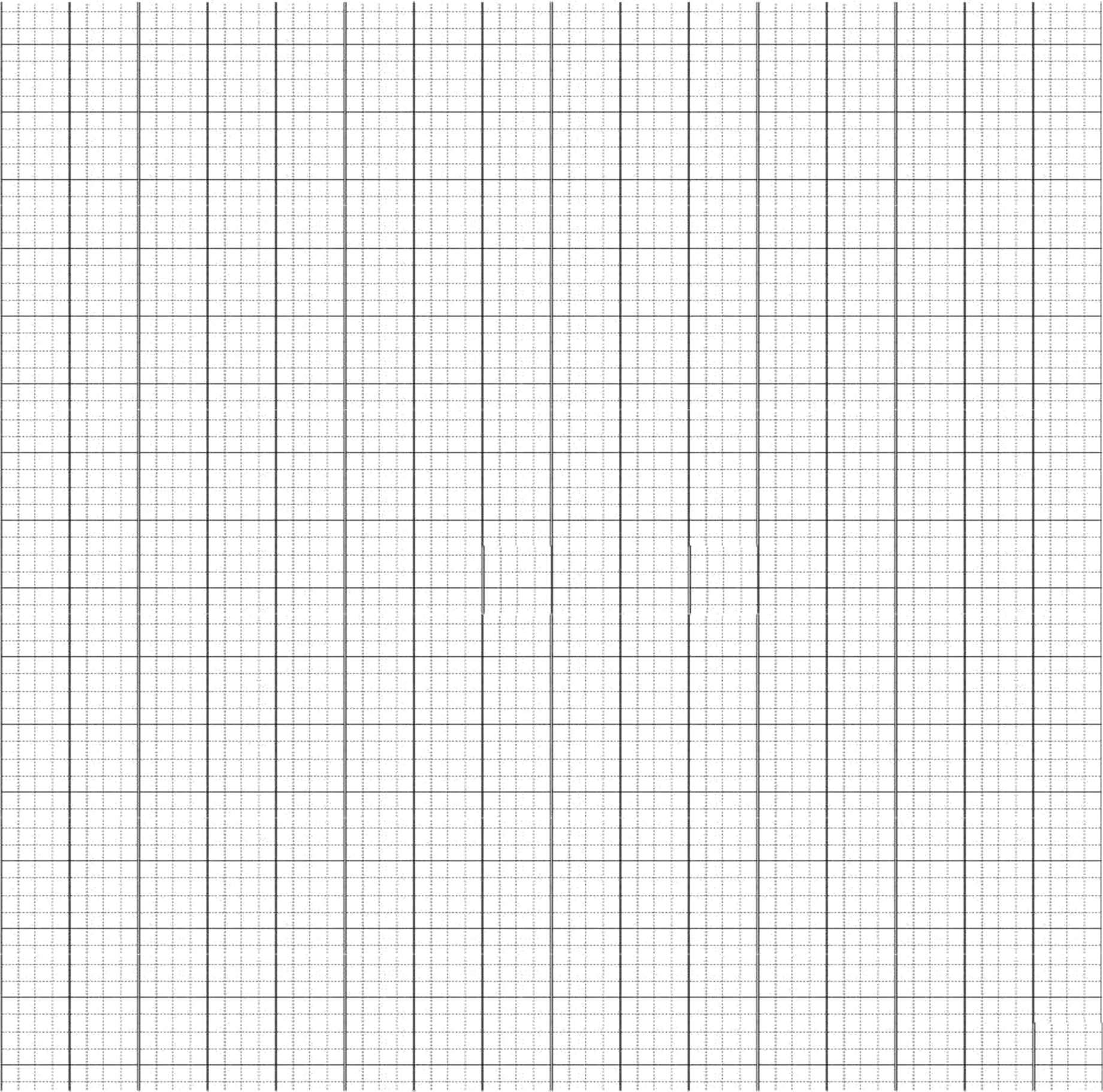 _ ' . '	”’Z’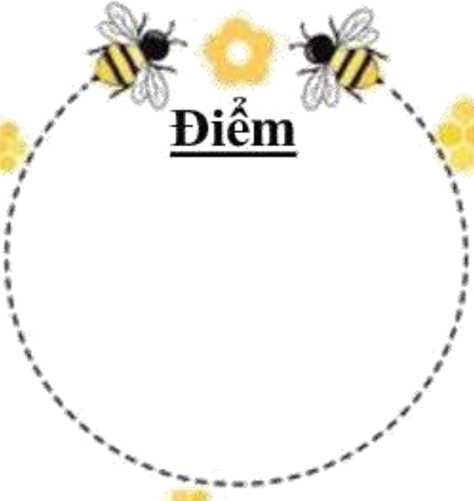 J ĐỀ KIỂM TRA CHẤT LƯỢNG CUÓI HỌC KÌ 2	!Môn: TIẾNG VIỆT LỚP 2-ĐÊ 10* Thời gian làm bài: 35 phút ;IỊ Họ và tên:	Lóp:	XPHÀN 1. ĐỌC HIỂU:	Đọc văn bản sau đây:“Những ánh sao sáng mãi dưới thời bình”Vậy là đã không có điều kỳ diệu nào ở Rào Trăng! 13 cán bộ, chiến sĩ trong quá trình thực hiện nhiệm vụ cứu hộ, cứu nạn đã hy sinh.Sự ra đi của các anh giữa những ngày miền Trung trắng trời mưa lũ càng gieo thêm niềm tiếc thương vô hạn trong lòng của những người ờ lại. Và giữa những mất mát lớn lao ấy, chúng ta lại càng thấy tinh thần dân tộc, lòng tự tôn, tự hào, sự đoàn kết, yêu thương đùm bọc của người dân đất Việt tòa sáng. Và khi những hình ảnh về các nạn nhân là 13 cán bộ, chiến sĩ đã hy sinh được đưa trên báo chí cũng như các trang mạng xã hội, hàng nghìn người đã để lại những bình luận thể hiện lòng kính phục, tiếc thương trước sự hy sinh của các anh.Trên một trang mạng xã hội facebook, độc giả Mạnh Hy dành trọn sự trân trọng, biết ơn với những người lính đã vĩnh viễn nằm lại nơi lòng đất mẹ vào bài thơ đầy xúc cảm:Đông chí ơi.... còn ai!... giữa điệp trùngCả đất nước triệu tim hông tê táiĐất Rào Trăng noi đau đành ở lạiNhang khói trùng buồn, xa xót... những hy sinh Máu lại đô trên năm tháng hòa bìnhHoa ngơ ngán buồn tay người đưa tiễnMưa tháng 10 cúi đầu hoài lưu luyến"Xin nghiêng mình thành kính trước anh linh ”!.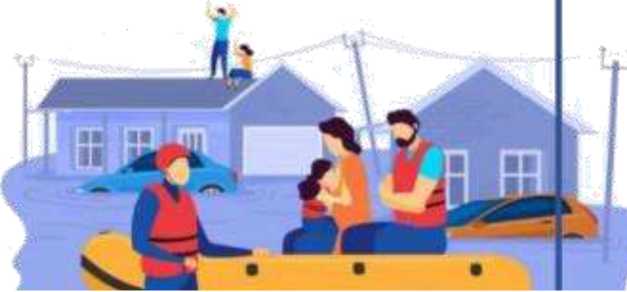 Vâng, các anh chính là “những ánh sao sáng mãi dưới thời bình”, nhừng ánh sao không bao giờ tắt!Theo Băng Châu - Phóng sự điều traKhoanh vào chữ cái trước câu trả lòi đúng nhất hoặc thực hiện theo yêu cầu.Câu 1 (1 điểm): Đoạn văn viết về niềm thno’ng tiếc những ai?Các công nhân thủy điện Rào Trăng 3 c. Các cán bộ, chiến sĩ bộ độiCác chú công an	D. Người dân ở Thừa Thiên Huế.Câu 2 (1 điểm): Các chiến sĩ hi sinh khi thời tiết như thế nào?Câu 3 (1 điểm) Theo bài thơ của độc giả Mạnh Hy, những sự vật nào thể hiện niềm thuơng tiếc đối với các chiến sĩ?đất Rào	Trăng,	nhang	khói, máu, hoa,	mưa tháng 10đất Rào	Trăng,	nhang	khói, máu, hoa,	niềm đauc. đất Rào	Trăng,	nhang	khói, máu, hoa,	nước lũđất Rào	Trăng,	nhang	khói, máu, hoa,	nước mắt.Câu 4 (1 điểm): Theo bài thơ, “những ánh sao sáng mãi dưói thời bình” được hiểu là gì?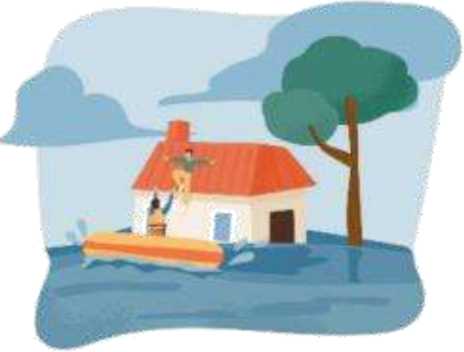 Là những lính sao trên bầu trời mà chúng ta quan sát được vào thời hòa bìnhLà những ngôi sao mà chúng ta nhìn thẩy trên lá cờ Tổ quốc c. Là tất cả nhừng người đưa tiễn 13 cán bộ, chiến sĩLà 13 cán bộ, chiến sĩ đã hi sinh.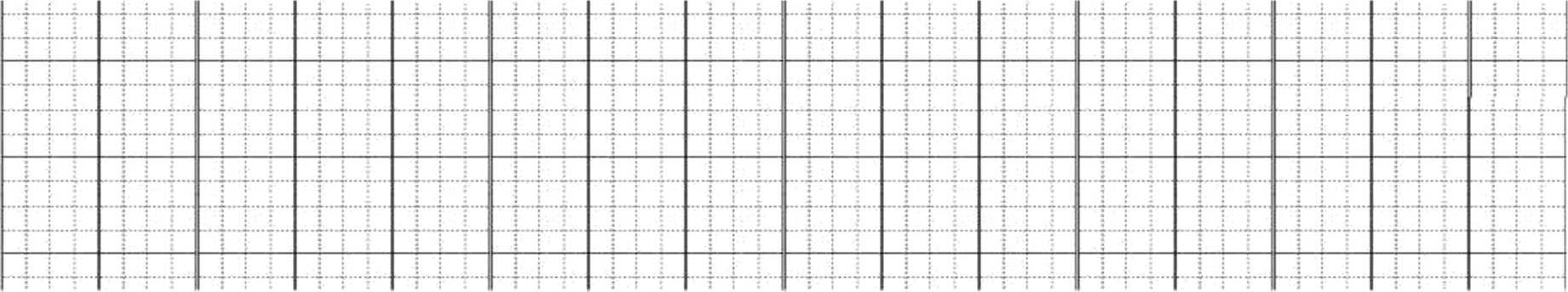 Câu 6 (0,5 điểm): Trong câu: “Cô bé mơ những hạt giống đã thành cây, nở thành những đóa hoa tuyệt đẹp. ” có mấy từ chỉ sự vật?2 từ, đó là:	3từ, đó là:	4 từ, đó là:	Câu 7 (0,5 điểm). Hoàn thành các câu có sử dụng sự cảm nhận về các giác quan đối với những sự vật sau: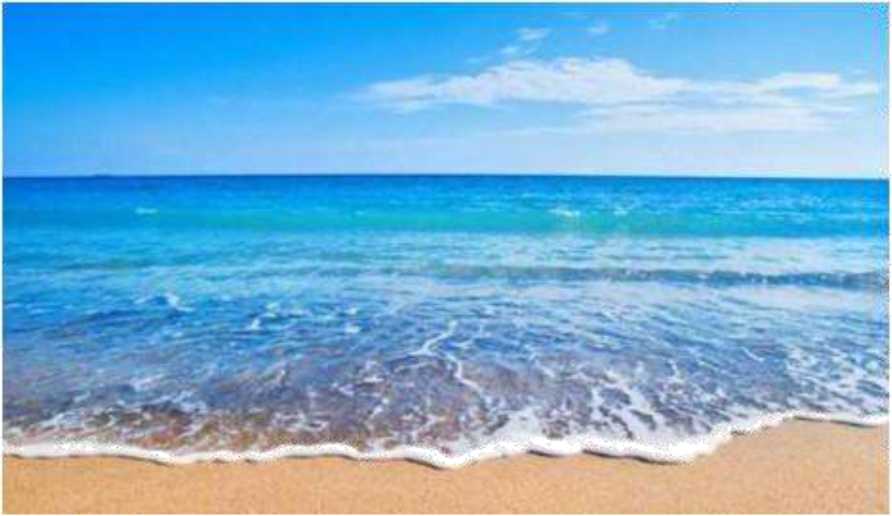 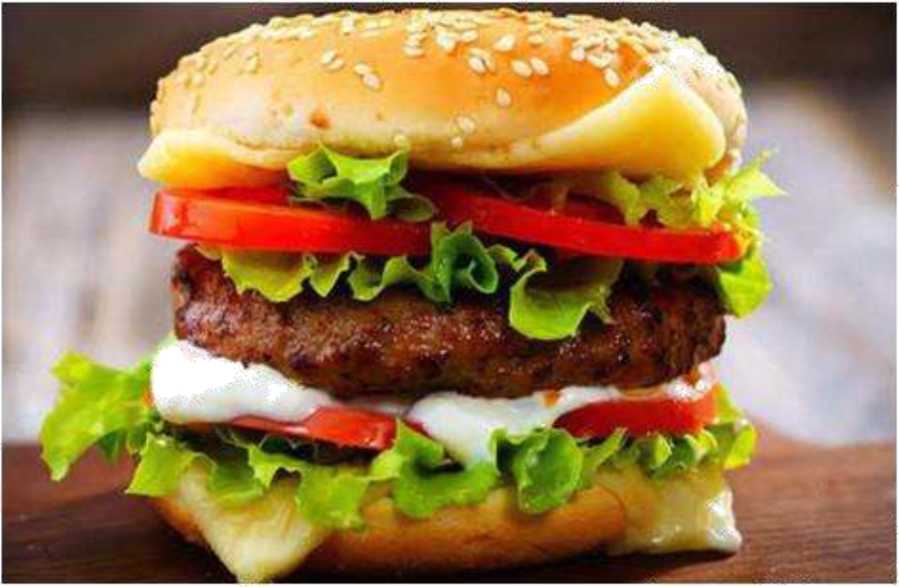 Câu 8 (0,5 điểm): Điền dấu phẩy vào những chỗ thích họp trong các câu vănsau:ạ) Hoa lan hoa huệ hoa hồng đều rất thơm.b) Chủ nhật em thường giúp bố mẹ trông em tưới hoa dọn nhà và gấp quần áo. PHÀN II. VIÉT1. Chính tả (15 phút - 4 điểm)“Những ảnh sao sáng mãi dưới thời bình ”Sự ra đi của các anh giừa nhừng ngày miền Trung trắng trời mưa lũ càng gieo thêm niềm tiếc thương vô hạn trong lòng của nhừng người ớ lại. Và giữa những mất mát lớn lao ấy, chúng ta lại càng thấy tinh thần dân tộc, lòng tự tôn, tự hào, sự đoàn kểt, yêu thương đùm bọc của người dân đất Việt tởa sáng.2. Tập lảm vãn (25 phút - 6 điêm)Viết một đoạn văn ngắn tù’ 4 - 6 câu kể về thầy (cô) giáo Ió’p 2 của em.*CÓ thể viết theo gợi ý sau:Cô (thầy) giáo cũ đà dạy em tên gì? Dạy em vào năm lớp mẩy?Đặc điểm noi bật về hình dáng và tính cách của cô.Tình cảm của cô (thầy) giáo đoi với học sinh như thể nào?Em nhớ nhất điều gì ở cô (thầy) giáo cũ?\\44-	.	4« 1.. .»£^4» JL«	. s..4 Ạ... ... ị	,. - _... .»£^4» JL«	. s..4 Ạ... ... ị	,. - _... .»£^4» JL«	. s..4 Ạ... ... ị	,. - _.— 2 ___2 2«4» •. .. .••>ỉ	J 5,4444*4 44 «ỉi 44 444444 4'. »»*•• .4 «»4*4 »»«*4 • »4* b • 44 »• «* 4 »4 4*44 • -ã 4« 4-	4	4■ •2 2 :—'Ị !44’4	4	44	4	44444444	4	44	4	44	4	44444444444	4	4- "ỉ 1 ĩỊ ĩ 24	4	42 .1. 1...4	4	44	4	44444	2	•4	4	44	4	4. 1 1. ..24444	4	I4	4	44	4	4.1. 1.. 1...:	:	1.1.1 .1.• L ĩ•	4:	: ỉ4	4	4•	4	4: : :Ĩ :	:2	2	2•	4	44	4	4! ĩ 2•	4:	5 ĩ: : :2224	4	4,»	4	4.•	2	52	2	2’4444	4	44	4	4ĩ	•	7J	-	1•	1	•■ •	4'4’	•	14	4	•• • ••	1	•4	.4	44	4	44	4	4444’	•	7i 2 2.4441 .1 . 14442 . 5 24	4	41 _1 54	4	4.1.5 14	4	4.5 1 15	4• ? :: 5 5•	4 Ị5 5 5: 2 2• • •4	4•	_ 4	44 Ị !: 2 :! 2 •2 • !2 : :: ị ỉỉ ỉ 2Kg. ị ị2	2 ĩ2	2	22	2«4	4	44	4	4- ‘ K- ‘ K444’	* ĩ444111444•	7	7444• ĩ *17	77’74	4	4•	7	ĩ444• ĩ *17	74	4	4HII :: 1 1: 5 5:	2	54445 2 25 ỉ ỉ2 ỉ ỉ: : 24445 2 2: ỉ ỉ1 114	4	42	2	2• ‘ 1. • .4 • . •4 4 4 4*4 *44*44 44*44 4•• ’Ỷ* •••*••••••••■...«*...4*4.4*..^4 »44*.	4 4*4. .• 44 4*4 4 4 4*44 »4*44 »1.ì...,4 44 4*4 444*44 44*44 41...I.4.I.444Ì....4 444*4 »4 4*44 »4*44 »14 »»«*« 4 *4* •• «4*44 •'4 »««■»» «»«*4 4 »4*44 »1...Ir...!...!.,.• •- ■ --14-	1? Ị Ị■ - --	1Ĩ Ĩ 4’	4	•1-11 - -I	4	4• •1 - ■4	ế	45	5	54	4	ế4	4	4I	4	44	?4	2	24.	?	24	4	22 • !• ! •2	2	24	ỉ	4? • !2 ? •2	2.• ! •! 2 22 • 21 ;• •. ■ị ị :15	1ị ị' ị3	5	14	4	4ĩ 4 ì: : :5	5	14	4	4: : :• •" ■Ị Ị :' ĩ•	’	14	4	4111’ll■	’	14	4	44	4	<7	'	’1	17	1?7	1	1Ị •	44	4	44	4	<17’7	2	24	’	4‘	-	14	‘	t14	44	4«444	4	44	4 ■	4•	2 ■	5ĩ	4ỉ T 54	4	42	4	-4:	:	54442	4	:444»	4	-4ị J Ị444•224	4	4ĩ í 24	4	4ì :: : :4	4	4: ị ị• • ị: : :: : :2 • 2í : :• 2 2: : :2 2 22 2 2: : :■	4	44	4■1	1	711?•	7	•2	2	2• ? •1	1	111?ĩ 15	5	2• ? •1	1	1•	4	41 ĩ4	4i 2 ỉ1 1 14444	4	411 511 14444444	4	41 5 :2 2 25 2 2• 2 2: i :4	44444	42 2 2Ị : ’T T Tỉ	4	4Ĩ : ĩT T 2: ỉ ỉ2.2: : 27 7:2 ĩ :í : 2.	.	25 : 2: ì ĩ: T ỉ:	5 s•	7	’1	’	?- •444444'11ĩ T 11	’	?«	4	.4	4	44	4	47	7	117	1ill?	1	1•	1	-ị :IIì : :4	4*	2	.4	42	2	2ị ỉ ị1....ị :: ỉ •222i : :4	4	S:	: í2	:	:S 5	4: ị :4	4	S: : i! !: ị :5	2	25 ị Ị5 .ị J5	5	12 2 :ị ị ịí 4	22 2 2i 4	42 2 2: i :4	4	2* 2' I 12ị ị ị: ĩ Ị:	5	5«».^4M«L4.4^4.»ĩ	4ì •4	4	4111Til■	•	7■	’ T4	4 ■	4•111	•	•■	•	7■ ’ ì4	4	4• 1 ì’ ì •ihàL14	4	4ỉ ỉ ỉ•	4	44	4	42	:	ỉ: : :4444444	4ỉ : 1• » •4	44	4i	i»4	4	4. 4	•,,2 ,,L, l'llt4	42 2 ĩ* ? *1 11 1. im • 1444r-rAr.ilirrĨi.1• • •JIL: fl 1 llt 2 tj4	4	42	2	2....X44..L.4.2	2	25	:	:ĩ : :4442 2 ỉ444: 2 24442	5	:4	4	4...S...2....Á4....ĩ	ĩ7	1444ĩ •	•1117	7	74447	7	••	7	71114444	2	47	7	••	•	71	1	1Tt “t“ ị: :1 1 1III1.1 . 1. .4442 2.1ỉ [ :4444444441	1• ■ 14444441 i. 11 1.14	4•444444444•	4	4: : :444444•	4	45	5	:•/4':	5	24442	2	25	:	:5	5	52	2	2: 2 :• • •4	4	44.»14.4 J■ •• 2.4	4444•	.4	4.4	4	44	4	44444	4	47	1»444	4	44	4	44444	4'4.	4	4: : :4	.4	44	4	411 táỉ II4	45 1 :4	4	4: 2 2.4.4.JL'4	44	«	4• • •4	4	44	4	•4	4	4•.	4	44	4	4*444**XI	14	4	4*444**XI	1’ • •4	4	4.	4	44	•	4:	:	J	1	:	a'	3:	:	J	1	:	a'	3:	3 ĩ:	1 s: ĩ 3■ i :	33	3	!:	:	3■" »«■*	'4"" ■■.a haaua htạụaa . a u B a ã ạI 4- 49 BBBBBS BBuLbB ■ ũ ■ a a jabb -4- a b - as a a - —s a a a I■*4; :.p.ị.p.ị...ị......Ib.bIbb.Ibb.> a ã ã -Uã fa BBS a a a as a a a 1 .aba as a h B as aa a a la a a a.B9b1,9b1„91.»B,- a s a a - as a - - a u a a Bl- - as B — — as a a - as a a - Ia ---u- h-a uaa - a u- a - J1.»« *™.“ .9.a - - as a h - - u a a - - u - - - ■ a - — as a u - as a a - as a a a I1 - - - as - - - as - a - — u a a h 1,~a --<h.a -baa.a- -asa- -.	p4"4"a Bbna.aaXi.a aauaahi"Ỷ"9'Ỳ"""1.a.hau.haauaahAaahua B — JU- ILA-- - au a a h -1 a baaua hhasaa has a a II>9 rrăl B9B.B9 ,9.99 91I. .aàậ, BBMBB rỹ.B BlUSB»M»a.BiLUB.Iaaa£aaaXaaal--<a - - -s a h a a B. a a B a u - - a.a h — an. a u-auKa - a a. a a haa h H a B. a h h as a a - - u a a Bl■9 99 9.9 rrũll .9.99 9'l.aaịậ->'«"”'Ỹ*"e'-abaauahbAaaB-UBah...I...!...!...,19 B.H*. ,99.99 IWH .!I.BbŨmHB.BMB.I...L.ị....ị...L.i.JL1 a - a as ah- as a a h -a- a a a aI a a a -s a ã á as a a h as a a a 1IB 9 9 9.9 999.B9 9 9.99 ,1■ IB- as -ha -s a a a —u a a h 1—i.-—L-.--L--...a aa-iaa a BBS a. a as a a -1—ị—L-.u.	[.....J— 4—1 a - - as - h - as - a - -s a a a aI a - h -s - - - as aa h as a a h 1■	“9 9.9 9 99.99 99.99 9b - I. -s - -Ũ a a h as a a -■ j «ah-aubbh-Laabnaa-j>9,9-ậậ-9PP9«>'>*ý->->*la b-a,ia- hhasaa has a a hl9	9	9. a h h as a h â a u a a á - u a a h iI- -a as a h has a a has a a hiII. as a h h as a a .1 as a a -1.9.^9 99^,9,91.9 9,a	B	■a L - as a h B as a a - as a a h aI9 99W, 99m"""y->->"a h-aia- 1 a. as - - has a a ha9	tl	9- -has a h --U a a Bas a a hl I a h B as abb as a a a as a a h ia	a	3. a 1 - as - - - as a a - as a a a9	119911 9 TIB 9 9 91B 99W9 rrệll.ý-l 91::ị:±:ỉ:abbịabbaịaa.ịaahi1. 999^9 ,9»,, .*99 9.P.I.P.LPL..411 au - - h . Si a a -fa B. a _ hl.a haaua hhÃaa hauaa h.1 a Baas a hb-uaa .aha... a a a a u aha as a a h as a a a I— h h as a h a a u a a h BIS a a h 1 ị a a h _ Ũ a há as a a h as -ahiI a hhaua haauaa -n.aa -11 i, a as aha as a a a as a a a 1.r.i,9.i„ri.9.i- fa - s a B B as a B - a u a a Bla a as BBS as a - - as a - a 1:±:i:±- h - as - - h- uaa - as a a h a■4"4"4".aaXa.aXa..X„.1 a Baas ah--Ua- -auaa-a a - - a s ah- as a - - as a a a I- fab ass h Bin a a b-uaa h.1 - h h as a - - as a a b - ii. -ahilia --aua -aai.a- -asaa -1	f“4J4".11. as a h has aa h as a a a.Bbnaaaa^aB.asaab4 hh asa B has a a b au aa hlH.L.L'L'-"9 ■9“I“9 fiirsi riagi 91a b-aua bb-uaa aauaahaa baaua hhasaa has a a 89miai mail 9 9.99 9'l..aậậ, .bJL"'"*-" J■ aa^B.a^""a h h as a h-auaa h a u B a Bi a - - -s a h B a B. a a B as a a B1'9 9.9.9 *199 91 9 9.99 91a h - IB - h B as a a ■ J L ■ J L. a h - a a. a h h as a a b as a a a I■9 99 9.9 rrũll .9.99 9'-abaauahbAaaB-UBah■ 99|19,aX9,.^.9..99 B99.B ,BWB. IW99 9!i.bbũmhb.bmb.i...4..4.. 4...1 a a a as aha as a a h aS a a a aI a h h —u a h h —Ũ a a h as - a a 1■ lb- as -ha -s a a - -a- a a h 1ah-Á-.hÁaaaai.aaia ...IIJ a-as a a has a a -1a - a as a - - as - a - - B. - - - Ja - - as - h - as - a - -s a a a aI a h h -s - h - as aa h as a a h 1. a - - a u aha au - a - -s - - - b - B--S a - Ũ a a h as a a -...Ị..L.Ì....L..La h h a ã a - h -ũ a a h uũ - a h 1ah-aubbbaụaabẠaa-49 rB9.9 rrvn rũ"!9 9 1 a a — - ũ B h B —s a a a as a a B1a a has a h--uaa has a a hi I a a ã as a ã a as Baa as a a B 11 a ã - as- a ã aS a a ã >u — a — JijiJ ■ - —Ã a h B —s - a - as a a - 11 - a - as a a a —s a a B as Baala ---Ũa ã —-Ũ-a a —sa a a 11 a hH as- - has a a - as B a h ị.....t.-.-L-.-.L,.’ 9 9s lái rrirn r ũr n 991 a - — -s - I. fa —s a a h as - a - a- -has a h--uaa Bas a a h J i - - h as - - - as a a - as a 1 h ■ahbai-abhAaahAaahjlb- as a h h a u a - - as - a ha bb-saa-AaabAaab9“T“"T"9T—9-9 .BUS, rr-J.99 rin Bl■ ■■l.Li^iiiạ"*11 a h h as a h h as h a 1 - u a a a 1...Ịii.Ịu.Ị...iaBBB^ahBẠaaaBỊaaBi- a - as - - - a a. - a - as - - a Jiaab^B..»aBBil.a.ia haasa hh-uaa aasaa saiBBaẠa.BaL.a.asaa.i1 a h h - s aha as a a B - h. a a h 11, 99W9 a.maa ■».. 91.P.l.PPL.i...a .aL...!1 a B h au a h h au a a h au a ■ h 1■4-4"‘| “"9 --■»- BBB99BB 9 9 9* 9 9 Bla a a - h aha a u -a a a la a a a ■'9,9	9B9.H9 199 9 9 ■ 1a - h as. - - - wu a a h au a a ã J--T-1. B-ala B-as-a haL.-hia -B BUB a-.ru a - a as a a - 1-■-4"“-?	1■ 9 9 9 9.9 ..USB. - -9* 9991a - — - h a 1. - as a a - - u - a - a1 9 99 9.9 9 9a. a 9 9 9. 9 9 9 '“4--4" Ỷ"a I.4.4.. b-L---‘ã	.	9	i•.r.Ã.B.Ã.B.Ĩ....a B a aia a 1. á as a a a as -Uh.9	9	91. - . - as a baas - a u as a a h 1*-4j — L...L.X..Laba as a u u as a a B as a a — >19.BUB as— h -JB a a - as a a k.a h — aia - 1. - as a a B as a a h a9	a	9.aha aũ abb as a a a as a a h 1.	,99.9 9 9». a..abb as - h - as aa - as a a a. »« bbỊbb 9T9" 9•■■■£•■ rai..—t-.-i—9	IIT9I1 9 TIB 9 9 91B 999.9 rrệll.ý-1 919 9 9 9». 99IHB99BW99 9I9""i9"9Ỳ"9Ỹ9"B^- - - -B a - - - u -ah as - a a I19 99 9.9 ..a. 9. 9999.9 91.99«., 99W" >■»■>■>■«1. 999019,9»,9 .*99 91. 99W-*	■y99 9'Ả. 9. £.9.1a a a as a Uh A aa a a u a a Bl a a a as aha as a a a as a a a IILL JU B h B JB Bai. A a a BI ị a h h a s a h h as a a h as a a h ja .B.a .aũaa hậ.a ■■IB- as a h a as a a a as a a a 1"rf "B1- - - as BBS as a - - as a - -1—L,PPi.,P,i—,pa aa as ahh au a- -auaa Bl a - - a s ah- as a - - as a a a I.1.1 SI baas a a - — b. a a a I1 - h h as a - - as a a b - ii. -ahi	ị....i.... .i....11. as a h has aa h as a a aa hhaua Bhas aa b au aa h 1	L.-L-.l-L-..a b-aua bb-uaa -au-a h. a baaua Lhau-- has a a Bl,99.9 B9B.B9 99.99 9'.ll.l.—L..a h h as a h-auaa mu Bia - - -s a h B a B. a a 1J h . ■ ■ Ia h - as - h B as a a ■ J L ■ J L. a 1. J a J h h as a a - - u a a a I■9 99 9.9 ,9B..l twil 9'. ■ ba as a 1. has a a B-ssa - J9 9 B99.B 9BW99 9W 99 B'■ ■■ 4. .-L.ị—. —L—L.L.J L1 a a a as aha as a a ã aS a a a aI a h h —Ũ a h h as a a h as a a h'9 9 9 9.9 9BWBB 99.99 91....Ị.L..Ì—L...ah-jL-.hA-aaas.aaja ...IIJ a-as a a - as a a -1.L..i	i		J-— ị- *-ịJJLa - - as - h - as - a - -s a a a a. a h h -s - h - as aa h as a a h 1b - B--S a - Ũ a a b as a a -...Ị..L.Ì....L..LABBộ lông mèo Vàngmịn mượt.• •Đôi mắt của chú chónhọn hoắt.•Chiếc sừng trâusáng long lanh.2^BĐường của chú phi côngTrên giàn giáo caoĐường của chú hải quânLàm bằng sắt chạy dài theo đất nướcĐường của bác lái tàuMênh mông trên biển cảCon đường của bốCon đường trên trang sáchCon đường của mẹLần trong mây cao títCon đường của béTrên cánh đồng3. Lời của bà trong khỏ thơcuối ý nói gì ? (MĐ2) (0,5 điểm)cuối ý nói gì ? (MĐ2) (0,5 điểm)A. Công việc của bé là đên trường học tậpA. Công việc của bé là đên trường học tậpAi ị cái gì, con gì)	.—/ 	 thê nào ?Đôi mắt của bà nội•Giọng nói của mẹDáng người của bố—...J—7—HL-4-..4—-4-		 ■■7—7—--“*ỉ	"■-■.. ..7. ..7—7..—ị.	7	■■■J—-7— ■-7 ■■ -7-... .7..........■■■7-4		...-7...7-4—....—7—H.. -i.	ĩ	— —	7'■”	—...4..4	———7-■ ■■■-■+■■■7—7—	T-...7.■7 — 7	....7....7.—7'	7’■7—7--— “.4.-7-..7......■ •■7—7—■ỳ—7——-■■-■ị—ị		 	—y-'-j-—....— ■ị—ỹ—J— 7.■ ỹ——■ ■■7 ■■ -7....—....7..7—7..-■ -.-ỷ...7—7—.7....-Ị..-....7.■7.--.... J..	T-.7—4.—..■4 ■■■.—7---...-7..7—7—	7-....7...;	.......-7...7—'"""ĩ■-7—■ỳ—7——7—7			:■-7—7--	7...7-..-..	7..ị-.^—JLi-4.-j—.7.—..Ị..—... ....4 ..-4...7ũ....7.-7—7—■7—7--....7...ị...7.......-7...7..7....Ị—7—J44--4—2"	ị...1.-4—■—4"4-■ 1—	1.1 — 1"-	2..-1-— 2..2—4—4-4—...4-..2—4-.....4..2—4-— ■4--Ị-.4»—4—2—...-ị--■ “■■ ■ '■..-4-4—2—... 4... 1............-1-43 !Ị. . -! ■■: -■ ■Ị.. .ỊI	■íỊ	JỊ !	-Ị- -ĩ ■ ■'ĩ.ị! ,.ị;	ỉ	B;	ỉ	Bị;	ĩ5	1ỉ— —		J4 4-■ 4—1"	2..2—ĩ—...4-4—1—...4-4—2..	2...2—...	2.4-4—JL.-4-4—2—..Ị—2-	2.4—■..4. -”4.-s. ...4—-...2... J.... .L........2..4............4-4	...4--4.............------ ■■... .2.. .4		 ...■ ■■ - ■........... 2.. .2		ỉ—4—-. ■-.... .4- ■■ ■!—ĩ.... — 2..Ị—......... .2.4 ỉ,.... 2.Ị:4—.4.—2-..-.. .-4 „.4.-.2—.—2..1—.........2...1.. .1.. . .j...2—..4—	.. .4—2.4....—7—7-	T-.7—7—	1-..4.——-4--7—7-	—	L..±—....2..7—-7--.-7—4-	2-.7—7— ■-4 —7---•7—-..4.4—4—.... J...•4---7--	7 ••4■ -7-1		— 7..-Ỷì -.Ị.......Ị:4 "T““	T	■■7	Ị—7—7—	:■■7—7"-	7-.7.... 7-.	7 ■.ị.. .ị.......Ị.■■7—7—...7.—7—.......4.■ 7—7	.4.-7.-7-“■■■7-.... J....4-.7--■■■7-7-■-7-■■7-——-"7 —Ị—2...J4 4--4—1"	2.4—1—..-4--4	1		-•4—4"-	2...1...1-.	4-4-4—....4.4-4—“—L..1—1"	Ị-4—1— ■4-4--4-—„..Ị-4—2—...2...Ị.-.2.......2... j-.4.—...4--1—2—....I-4■1ỉ -ỉ -•9	■■ỉ—ị i!	Ịỉ ị■3 !■—---Ị—J44- -4—1"	2.4—2—..-4-4-■—■ ■■■-■4-1--	4 ”4—Ị——4.4-4—J...2.4—1—...4.	ị-4—4	4-4-........_. 4 ■4—2—...2..4—1—...4..4-4	—ị...4.........	1-4-.2....——7—■7—7——7—■—...7.-7-------- —-ị—7— Ý -—i..7—k-.-7-■7.-“- 7- ■- ■-7	7"■ '-■7—................ 7..■7——-....7...7■ —7--7		—....L-. J	4-.4.-4.....—L—.	1-.4-1--—Ị-.4—2........ J...1.—■-........ .2.4—-1—-....4.-.2—ì—ì. 14 ■ - 4...4.4—Ị—...4-...4—■— 4-4		..... 4. ...J.—...-7-. .7-... — ..7—7 —»...7...7.....—	Ị.-7—7——7............7—■4	:	....7.-7—7-		 ■■	7-Ị....7........ 7._j—.7—.■■ ■ 7 ■■ 7—7....... .7. . 7.. . ...... ...■ ■■7—■■..........—4—L...4....4.——■7—7 — “...7.■7—:—	T—4.■4—"—Ịr:”T-■7—7—“■4”..4—.. - .-4.■4—7--- -7-7	?■.4....4--—7—'-—r-—J—?■"“...7...J.—7——ị............4... J—....	2.. 2....4...1...		i ..1--...Ĩ---		 J	ĩ—	2..2—ĩ......-4—4- —... ..4»ỉ ... ...-4-. 2-... 		4—1.... .4.-i	2—.....2..■:		...2....	Ĩ....1	..2....•!■ ■f	1	-■!■n	■n	■• ■: =■■ ■J 'Ị........■ :2 ịí -;	ỉI	ĩ- í■	ỉ’ ì’ ịỊ Ịírnzỉ -. ị! :■ !! :ỉỉ :ỉỉ	:ỉỉ :i ■Í !ỉ :■ ỉ -—4: ■——2—....4--4—1"... 2..2—L......... .1.. .1.....1.......4-4—2—	t " ỉ		ì.4—2—	i.4—1—.	-...2	ị-	2.4—.2	 .4--4-—2—.. ..2.4—2—...2..4...2——Ĩ..Ị....Ị...Ị....—...4--4—L..-?-..—7..	T	■■7—7—.... .7-. .7-................-7—7—-“ ■■■-■7—7	7—	7 ■.7——-—J.7—7.........7..	-■■7—7	 ■”7	— 7 —„.„7..........7—7..—...7......„.„7-..-—.........7...7,.. ..Ị.........L..-4—......ị..4——.— -7—7—7	...7.«7—T"-	7...7-..— .—2..-ị—7—■L.-4-.“ị—ỷ-—"■4"■7—^—	- ■-7—7—- ■-4—ỷ-..7...■T““L.„		Ị—7—....j..		---ỳ-ỶỊ———JL-.4--4—1"	i..4—4—-4--4—1		i.4—4—	2...Ị....2..—4-.1—Jk-Ị-.4.--- ———7.-4-4-.....2.4--4— ■.4 .7..—4.4—1—■ -■ —L...1---1............1...2		...-Ị...1............■—Ị—2....-..-2.. 2—— 2.4—4——4-.4——Ị.4—1—-	ị...4—2..	2.4—2—. ...2.4—1—...4.”Ị—ị-	2.■ 4““	■4 —4“......... . 2.4—2..—...4..4.-4——44■■■4-4	....4...Ị........——1—-7	-7-1—-...„7...7.—_........7.---■ -7—.. ....7...7.		7-'T“	■...7.4—1—	7 ■..2—ĩ..	7-4—1	.7. „.7.-1	' ■ ■■7—7——.....—2—...„7.. —			....7...7!3 ■ 33 ■ -! -í ! -■! -■■•5 ■■ ĩH	!3 ■ -....—2—JL.4—1— 4--—4-.1—4—.-4-4—4-—...2.4—1"	2.. 4-— 2.4		L-4-4—1—...4...1.-4-	4-4—1— ■4-4--4—....2-4—2—...2..4—2.4L. 4...J.............2-4““	...4-4........—■■-7-—1L........ ................■7—7—.-7--7--—--■-	7-.7—7..-“	■■■—7-. ....7..7——ĩ*.7.-7—.	7-.......7.	7--7—7-— ■.7.-.7.........— -7................7...7.. .7....L... .7...Ũ...7.......-7...-....7—....7...7——Ị—JL4..4..4.....4.4—4—... .7-. .4......—....7.■7“ ■-. - .-7...7	_....— 2.'T	...4-..7—-..... -ị-■7—-7-— ■4-4--4——-.............4-4" JL...1...J............-Ị—■...-1-4........—■..	. .4	"...	4—.4.	.... -4... .4—	4--4	■---. . I ... -ạ. ... 4* -■■■■-- .. I ■... -1..4.—:	......—ị—7—1.—Ị	I——4.4.-..-.-4. ..Ị—4.■ ■ ■ - ■ ■4—-——3—— —.. .4		.. ...4... .4.—	!—1—J-7.---.-7-.	ỹ".7—7—„...7.. 7—........7.■7—7—	2... j	...	7..7.—.■■-7.4_.4—.-7—7—	-7-.2...2	-7—7--■7—.2. —. ... 7 .."t :—J4-.■— “■■■■;		■■■■7 ■■■7-.1—.-—ị1-4—4—i—	2.4—4——1—4—4-—■ ■■■■■4—1—- -..4—4—T—	2.4—2—J...2.4—1—....2..J	.. —Ị.4—1	4 —Ị--4—_4”-Ị....2..4...2..J:—2—..■4--4—1—■...4...1...2........4...1...2.....